UCHWAŁA NR LX.422.2023
RADY MIEJSKIEJ GMINY OSIECZNAz dnia 28 grudnia 2023 r.w sprawie zmiany Wieloletniej Prognozy Finansowej Gminy Osieczna na lata 2023-2028Na podstawie art. 18 ust. 2 pkt 15 ustawy z dnia 8 marca 1990 roku o samorządzie gminnym (t. j. Dz. U.
z 2023 r. poz. 40 ze zmianami) oraz art. 226-229, art. 230 ust. 1 i 6 i art. 231 ustawy z dnia 27 sierpnia
2009 roku o finansach publicznych (t. j. Dz. U. z 2023 r. poz. 1270 ze zmianami) Rada Miejska Gminy
Osieczna uchwala, co następuje:§ 1. W uchwale Nr XLVIII.334.2022 Rady Miejskiej Gminy Osieczna z dnia 20 grudnia 2022 r.
w sprawie Wieloletniej Prognozy Finansowej Gminy Osieczna na lata 2023 - 2028 wprowadza się następujące
zmiany:W załączniku Nr 1 do uchwały pn.: „Wieloletnia Prognoza Finansowa” dokonuje się zmian jak
w załączniku Nr 1 do niniejszej uchwały.Załącznik nr 2 do uchwały pn.: „Wykaz przedsięwzięć do WPF” po zmianach dokonanych niniejszą
uchwałą stanowi załącznik Nr 2 do niniejszej uchwały.Dołącza się nowe brzmienie objaśnień do Wieloletniej Prognozy Finansowej uwzględniające zmiany
dokonane w załączniku Nr 1 i załączniku Nr 2 do niniejszej uchwały.Wykonanie uchwały powierza się Burmistrzowi Gminy Osieczna.Uchwała wchodzi w życie z dniem podjęcia.Przewodniczący Rady
Miejskiej Gminy OsiecznaRoman LewickiWieloletnia prognoza finansowa jednostki samorządu terytorialnego 1)Ustalona na lata 2022-2025 relacja z art. 243 (poz. 8.3, 8.3.1, 8.4 i 8.4.1) została obliczona według średniej 7-letniejZałącznik Nr 1 uchwały Nr LX.422.2023 Rady Miejskiej Gminy Osieczna z dnia 28 grudnia
2023 rokuWzór może być stosowany także w układzie pionowym, w którym poszczególne pozycje są przedstawione w kolumnach, a lata w wierszach.Zgodnie z art. 227 ustawy z dnia 27 sierpnia 2009 r. o finansach publicznych (Dz. U. z 2019 r. poz. 869, z późn. zm.), zwanej dalej „ustawą”, wieloletnia prognoza finansowa obejmuje okres roku budżetowego oraz co	najmniej trzech	kolejnych	lat. W	sytuacji dłuższego okresu prognozowania finansowego wzór stosuje	się	dla	latwykraczających poza minimalny (4-letni) okres prognozy, wynikający z art. 227 ustawy.W pozycji wykazuje się dochody o charakterze celowym, które jednostka otrzymuje od podmiotów zewnętrznych. W szczególności pozycja obejmuje dotacje celowe z budżetu państwa na zadania bieżące oraz dotacje i	środki	na finansowanie	wydatków bieżących	na	realizację	zadań	finansowanych z udziałem	środków,	o	którychmowa w art. 5 ust. 1 pkt 2 i 3 ustawy. W pozycji nie wykazuje się natomiast dochodów związanych ze szczególnymi zasadami wykonywania budżetu jednostki wynikającymi z odrębnych ustaw, o których mowa w art. 237 ust. 1	ustawy.W pozycji wykazuje się pozostałe dochody bieżące w szczególności kwoty podatków i opłat lokalnych.Strona 2 z 95)' Inne przeznaczenie nadwyżki budżetowej wymaga określenia w objaśnieniach do wieloletniej prognozy finansowej.\N pozycji należy ująć środki pieniężne znajdujące się na rachunku budżetu pochodzące z nadwyżek poprzednich budżetów, łącznie z niewykorzystanymi środkami, o których mowa w art. 217 ust. 2 pkt 8 ustawy.Strona 3 z 97) W pozycji należy ująć w szczególności przychody pochodzące z prywatyzacji majątku jednostki samorządu terytorialnego.Strona 4 z 9Skorygowanie o środki dotyczy określonego w art. 242 ustawy powiększenia o odpowiednie dla roku prognozy przychody wskazane w art. 217 ust. 2 ustawy. Skutki finansowe wyłączeń ograniczenia, o którym mowa w art. 242 ustawy, zawarte w innych ustawach należy ująć w objaśnieniach dołączanych do wieloletniej
prognozy finansowej zgodnie z art. 226 ust. 2a ustawy.Strona 5 z 9Ustalona na lata 2022-2025 relacja z art. 243 (poz. 8.3, 8.3.1, 8.4 i 8.4.1) została obliczona według średniej 7-letniejStrona 6 z 9Strona 7 z 9Strona 8 z 99)' \N pozycji należy ująć kwoty wydatków bieżących, o które zostają pomniejszone wydatki bieżące budżetu przy wyliczaniu limitu spłaty zobowiązań określonego po prawej stronie nierówności we wzorze, o którym mowa w art. 243 ustawy, na podstawie odrębnych ustaw, bez wydatków bieżących na obsługę
długu. W szczególności należy ująć wydatki poniesione w celu realizacji zadań związanych z przeciwdziałaniem COVID-19.Informacje zawarte w tej części wieloletniej prognozy finansowej, w tym o spełnieniu relacji określonej w art. 243 ustawy zostaną automatycznie wygenerowane przez aplikację wskazaną przez Ministra Finansów, o której mowa w § 4 ust. 1, na podstawie danych historycznych oraz prognozowanych przez
jednostkę samorządu terytorialnego. Automatyczne wyliczenia danych na podstawie wartości historycznych i prognozowanych przez jednostkę samorządu terytorialnego dotyczą w szczególności także pozycji 8.3 - 8.3.1 i pozycji z sekcji 12.x - pozycje oznaczone symbolem „x” sporządza się na okres prognozy kwoty długu, zgodnie z art. 227 ust. 2 ustawy. Okres ten nie podlega wydłużeniu w sytuacji planowania wydatków z tytułu niewymagalnych poręczeń i gwarancji. W przypadku planowania wydatków z tytułu niewymagalnych poręczeń i gwarancji
w okresie dłuższym niż okres, na który zaciągnięto oraz planuje się zaciągnąć zobowiązania dłużne, informację o wydatkach z tytułu niewymagalnych poręczeń i gwarancji, wykraczających poza wspomniany okres, należy zamieścić w objaśnieniach do wieloletniej prognozy finansowej.Wykaz przedsięwzięć do WPFZałącznik Nr 2 uchwały Nr LX.422.2023 Rady Miejskiej Gminy Osieczna z dnia 28
grudnia 2023 rokukwoty w złStrona 1 z 6Strona 3 z 6Strona 5 z 6Objaśnieniaprzyjętych wartości w Wieloletniej Prognozie Finansowej
Gminy Osieczna na lata 2023-2028Uchwałę w sprawie Wieloletniej Prognozy Finansowej Gminy Osieczna na lata 2023-2028
opracowano w oparciu o sprawozdania z wykonania budżetu za lata poprzednie, założenia
makroekonomiczne zawarte w wytycznych Ministra Finansów, jak również informacje
o przewidywanym wykonaniu budżetu w roku 2022 i kwotach przyjętych do uchwały
budżetowej na 2023 rok. Wieloletnią Prognozę Finansową sporządzono do roku 2028, gdyż do
tego roku planowane są przedsięwzięcia, spłaty rat zobowiązania Gminy z tytułu zaciągniętej
pożyczki w Wojewódzkim Funduszu Gospodarki Wodnej i Ochrony Środowiska w Poznaniu
oraz planowanych do zaciągnięcia w roku 2023 dodatkowych pożyczek lub kredytów.Zgodnie z wytycznymi dotyczącymi stosowania jednolitych wskaźników
makroekonomicznych (aktualizacja październik 2022 r.) na lata 2023-2028 objęte Wieloletnią
Prognozą Finansową przyjęto:PKB dynamika realna: lata 2024 - 2025 - 103,1%, lata 2026 - 2028 - 102,9%,CPI dynamika średnioroczna: rok 2024 - 104,8%, rok 2025 - 103,1%, lata 2026 - 2028
- 102,5%.Załącznik Nr 1 - Wieloletnia Prognoza FinansowaDochody i wydatki budżetuKonstruując Wieloletnią Prognozę Finansową przyjęto zasadę ostrożnego i realnego
planowania dochodów, zgodnie z możliwością ich wykonania, uwzględniając wykonanie
budżetu w latach 2020-2021 oraz plan budżetu na III kwartał 2022 roku. W kolumnie
wykonanie za 2022 rok uwzględniono dane wynikające z aktualnego na 31 października 2022
roku planu budżetu.Planowane dochody na rok 2023 szczegółowo omówiono w projekcie uchwały budżetowej,
dlatego też w objaśnieniach odniesiono się do lat następnych. Dochody na lata 2023-2028
oszacowano w następujący sposób:dochody podatkowe zwiększono o wskaźnik inflacji,dochody z tytułu udziałów w podatku dochodowym od osób fizycznych zaplanowano
w oparciu o wskaźnik PKB,dla dochodów z tytułu udziałów w podatku dochodowym od osób prawnych
zaplanowano w latach objętych prognozą wzrost o wskaźnik PKB,dochody z tytułu subwencji oświatowej i wyrównawczej powiększono odpowiednio
o wskaźnik inflacji,dochody bieżące ze środków unijnych, przyjęto zgodnie z zawartymi umowami,dotacje celowe z budżetu państwa powiększono o wskaźnik inflacji,pozostałe dochody bieżące zaplanowano według przewidywanego wykonania,wpływy ze sprzedaży majątku założono na lata objęte prognozą w stałej kwocie
po 100.000,00 zł na podstawie zasobów Gminy, które będą możliwe do sprzedaży.
W roku 2023 planowane dochody ze sprzedaży mienia w wysokości 300.122,00 zł
obejmują m.in. sprzedaż niezabudowanej nieruchomości w Świerczynie, przeznaczonej
pod zabudowę mieszkaniową, lokalu po byłym sklepie w Osiecznej, nieruchomości
zabudowanej budynkiem mieszkalnym jednorodzinnym i budynkiem gospodarczym
położonej w Grodzisku, raty z tytułu sprzedaży gruntów oraz mieszkań i lokali oraz1sprzedaż drewna.planowane środki z Rządowego Funduszu Polski Ład: Program Inwestycji
Strategicznych na realizację zadań inwestycyjnych na zadanie pn.: „Przebudowa ulic
dr. Bronisława Świderskiego, Bukowa, Olchowa, Klonowa, Jaworowa, Grabowa,
Osiedle Jaworowy Jar w miejscowości Osieczna” w wysokości 2.660.998,75 zł,planowane środki z Rządowego Funduszu Polski Ład: Program Inwestycji
Strategicznych na realizację zadań inwestycyjnych na zadanie „Budowa lokalnej
oczyszczalni ścieków wraz z siecią kanalizacyjną obsługującą miejscowość Popowo
Wonieskie” w wysokości 2.232.500,00 zł,środki z tytułu planowanego wpływu dofinansowania zewnętrznego zadania pn.:
„Przebudowa ciągów komunikacyjnych na terenie Letniska w Osiecznej” na podstawie
zawartej umowy nr 02065-6935-UM1513200/21 z dnia 25.03.2022 r. z Zarządem
Województwa Wielkopolskiego w ramach wspierania rozwoju obszarów wiejskich
z udziałem środków Europejskiego Funduszu Rolnego na rzecz Rozwoju Obszarów
Wiejskich na lata 2014-2020 jako refundacja poniesionych wydatków w kwocie
200.000,00 zł,środki z tytułu planowanego wpływu dofinansowania zewnętrznego zadania pn.:
„Budowa na terenie Gminy Osieczna dróg dla rowerów w ramach działania
ograniczenie niskiej emisji na terenie Aglomeracji Leszczyńskiej” na podstawie
zawartej umowy nr RPWP.03.03.01-30-0007/18-00 z dnia 17 lipca 2019 r. z Zarządem
Województwa Wielkopolskiego w ramach Działania 3.3 „Wspieranie strategii
niskoemisyjnych w tym mobilność miejska”, Poddziałanie 3.3.1 „Inwestycje w obszarze
transportu miejskiego” Wielkopolskiego Regionalnego Programu Operacyjnego na lata
2014-2020 jako refundacja poniesionych wydatków w kwocie 804.500,00 zł,środki z tytułu planowanego wpływu dofinansowania zewnętrznego zadania pn.:
„Budowa pumptracka w Kąkolewie” na podstawie zawartej umowy nr 02485-6935-
UM1513808/22 z dnia 17 maja 2023 roku z Zarządem Województwa Wielkopolskiego
w ramach wspierania rozwoju obszarów wiejskich z udziałem środków Europejskiego
Funduszu Rolnego na rzecz Rozwoju Obszarów Wiejskich w ramach Programu
Rozwoju Obszarów Wiejskich na lata 2014-2020 w kwocie 150.768,00 zł,środki z tytułu planowanego wpływu dofinansowania zewnętrznego zadania pn.:
„Przebudowa drogi w miejscowości Osieczna - ul. Osiedle” na podstawie umowy nr 00248-
65151-UM1500549/22 z dnia 20 czerwca 2023 roku z Samorządem Województwa
Wielkopolskiego w ramach wspierania rozwoju obszarów wiejskich z udziałem środków
Europejskiego Funduszu Rolnego na rzecz Rozwoju Obszarów Wiejskich w ramach
Programu Rozwoju Obszarów Wiejskich na lata 2014-2020 w kwocie 221.243,00 zł,środki z budżetu Unii Europejskiej w kwocie 6.234,47 zł z tytułu wpływu
dofinansowania zewnętrznego zadania pn.: „Utworzenie miejsc opieki nad dziećmi do
lat 3 w Gminie Osieczna” na podstawie zawartej umowy nr RPWP.06.04.01-30-
0084/19-00 z dnia 3 kwietnia 2020 r. z Zarządem Województwa Wielkopolskiego
działającym jako Instytucja Zarządzająca Wielkopolskiego Regionalnego Programu
Operacyjnego na lata 2014-2020,w roku 2024 zaplanowano środki w kwocie 2.420.000,00 zł na podstawie podpisanej
umowy Nr 2023/412/0872/DIS/BP z dnia 25 lipca 2023 roku z Ministrem Sportu i
Turystyki o dofinansowanie z budżetu Państwa zadania związanego z budową obiektu
sportowego w ramach Programu Olimpia - program budowy przyszkolnych hal
sportowych na 100-lecie pierwszych występów reprezentacji Polski na Igrzyskach
Olimpijskich pn.: „Budowa boiska wielofunkcyjnego wraz z zadaszeniem o stałej
konstrukcji przy Zespole Szkół w Kąkolewie”.2Dyscyplina dokonywania wydatków wynika z konieczności zachowania polityki inwestycyjnej
Gminy i maksymalnych możliwości wykorzystania środków zewnętrznych. W Wieloletniej
Prognozie Finansowej po stronie wydatków przyjęto następujące założenia:wydatki na obsługę długu to planowane odsetki od zaciągniętych pożyczek i kredytu.
Gmina posiada zadłużenie w Wojewódzkim Funduszu Ochrony Środowiska
i Gospodarki Wodnej w Poznaniu, gdzie oprocentowanie pożyczek wynosi 0,5%
redyskonta weksli w stosunku rocznym, lecz nie mniej niż 3%. Stopa redyskonta na
dzień 31 października 2022 r. wynosi 6,80%, wobec powyższego wydatki na obsługę
długu obliczono uwzględniając stopę oprocentowania 3,4%. Dodatkowo uwzględniono
wzrost tych wydatków o wyszacowane koszty zaciągnięcia planowanych pożyczek lub
kredytów w latach następnych.wydatki na wynagrodzenia i składki od nich naliczane w roku 2022 zaplanowano
uwzględniając wzrost o 11%, a w latach następnych o wskaźnik inflacji,wydatki bieżące w prognozowanych latach zaplanowano według przewidywanego
wykonania,zaplanowane wydatki majątkowe wynikają z realizowanych i zaplanowanych
przedsięwzięć, jak również z możliwości budżetowych.Wynik budżetu oraz przeznaczenie nadwyżki lub sposób sfinansowanie deficytuW Wieloletniej Prognozie Finansowej w roku 2023 wynikiem budżetu jest deficyt finansowy.
Źródłem pokrycia deficytu są przychody:z niewykorzystanych środków pieniężnych na rachunku bieżącym budżetu,
wynikających z rozliczenia dochodów i wydatków nimi finansowanych związanych ze
szczególnymi zasadami wykonywania budżetu określonymi w odrębnych ustawach,z tytułu wolnych środków,z tytułu pożyczek i kredytów na rynku krajowym,nadwyżka z lat ubiegłych.W latach 2024-2028 zaplanowano nadwyżkę budżetową, którą planuje się przeznaczyć na
spłatę zobowiązań z tytułu zaciągniętych pożyczek i kredytów.Przychody i rozchody budżetuW roku 2023 zaplanowano przychody budżetu w kwocie 11.408.404,53 zł z przeznaczeniem
na spłatę wcześniej zaciągniętych pożyczek i kredytów na rynku krajowym oraz na pokrycie
deficytu budżetu. Natomiast ujęte rozchody budżetu w poszczególnych latach zaplanowano
w wysokości należnych do spłat rat zaciągniętych pożyczek.Dług Gminy Osieczna, w tym relacja, o której mowa w art. 243 oraz sposób sfinansowania
spłaty długuW Wieloletniej Prognozie Finansowej przedstawiono kwotę zadłużenia Gminy na koniec
każdego roku budżetowego. Planowane zadłużenie na dzień 31 grudnia 2022 roku wynosi
2.400.000,00 zł. W roku 2023 planuje się spłatę zaciągniętej pożyczki z WFOŚiGW w
Poznaniu na kwotę 2.400.000,00 zł. W roku 2023 zadłużenie wzrośnie o zaciągnięte pożyczki
z WFOŚiGW w Poznaniu i wyniesie 1.979.700,26 zł. Od roku 2024 będzie się corocznie
obniżało do ostatecznej spłaty w roku 2028. W roku 2023 spłata długu będzie pokrywana
przychodami a w latach 2024-2028 nadwyżką budżetową.Uwzględniając spłaty już pobranych pożyczek Gmina całkowicie zlikwiduje zadłużenie z tego
tytułu w 2028 roku. W latach 2023-2028 prognozowane zdolności kredytowe Gminy kształtują
się na wysokim poziomie, co przy wielkości planowanego zadłużenia, daje duży margines
bezpieczeństwa finansowego. Kwoty zaplanowanych spłat wraz z kosztami obsługi w każdym
z lat objętych prognozą zapewniają spełnienie wymogów ustawy odnośnie relacji obsługi
zadłużenia, tj. indywidualnego limitu zadłużenia wynikającego z art. 243 ustawy o finansach
publicznych.Załącznik Nr 2 - Wykaz przedsięwzięćW wykazie przedsięwzięć, występujących dotychczas w WPF, w niżej wymienionych
zadaniach zmieniają się limity wydatków, kwoty zobowiązań, nakłady finansowe lub okresy
realizacji:Dzierżawa gruntów od Nadleśnictwa,Rewitalizacja centrum Osiecznej,Budowa oraz modernizacja oświetlenia ulicznego na terenie Gminy,Rozbudowa sieci wodno-kanalizacyjnej na terenie Gminy,Poprawa bezpieczeństwa ruchu pieszych w obszarze oddziaływania przejść dla
pieszych na terenie Gminy Osieczna,Przebudowa ulic dr. Bronisława Świderskiego, Bukowa, Olchowa, Klonowa,
Jaworowa, Grabowa, Osiedle Jaworowy Jar w miejscowości Osieczna,Budowa lokalnej oczyszczalni ścieków wraz z siecią kanalizacyjną obsługującą
miejscowość Drzeczkowo.Pozostałe zadania, które będą realizowane w latach 2023-2028 nie uległy zmianie.Ponadto wprowadzono nowe zadania, które przewidując jako jednoroczne, rozpoczęto w roku
2022, jednak zakończenie ich nastąpi w roku 2023:Budowa chodnika w Osiecznej wraz z towarzyszącą infrastrukturąBudowa boiska sportowego za świetlicą wiejską,Zagospodarowanie terenu przy świetlicy - budowa zadaszenia za świetlicą,Modernizacja terenu za świetlicą.W wykazie nie ujęto niżej wymienionych przedsięwzięć, których realizacja kończy się w roku
2022:Utrzymanie miejsc opieki nad dziećmi do lat 3 w Gminie Osieczna,Dowozy uczniów do szkół w latach 2019-2022,Dowozy uczniów do szkół specjalnych w latach 2021-2022,Rządowy program pn.: „Laboratoria Przyszłości”,Program budowy ścieżek pieszo-rowerowych na terenie Gminy,Budowa sieci kanalizacji sanitarnej w miejscowości Łoniewo i Osieczna,Opracowywanie programów dla realizacji zadań w zakresie gospodarki ściekowej na
terenie Gminy Osieczna,Rozbudowa Zespołu Szkól w Świerczynie.W porównaniu do wykazu przedsięwzięć z roku 2022, w związku z ww. zmianami, uległa
zmianie numeracja poszczególnych zadań.Wszystkie proponowane zmiany załącznika Wykaz Przedsięwzięć do WPF na lata 2023-2028
zostaną uaktualnione na najbliższej sesji w Wykazie Przedsięwzięć do WPF na lata 2022-2028.W treści załącznika sklasyfikowane zostały wydatki na programy, projektu lub zadania
finansowane z udziałem środków, o których mowa w art. 5 ust. 1 pkt 2 i 3 ustawy o finansach
publicznych wyłączając czwartą cyfrę - „0”.przedsięwzięcia bieżące realizowane z udziałem środków, o których mowa w art. 5 ust.
1 pkt 2 i 3 ustawy o finansach publicznychZadanie 1.1.1.1Nazwa zadania: „Utworzenie miejsc opieki nad dziećmi do lat 3 w Gminie Osieczna”Cel: Finansowanie bieżącego funkcjonowania nowo powstałych żłobków w Osiecznej
i KąkolewieOkres realizacji: 2020-2023Klasyfikacja budżetowa: 855-85516Planowane zadanie realizowane jest w ramach dofinansowania z Wielkopolskiego
Regionalnego Programu Operacyjnego na lata 2014-2020. Oś priorytetowa 6: Rynek Pracy,
Działanie 6.4: Wsparcie aktywności zawodowej osób wyłączonych z rynku pracy z powodu
opieki nad małymi dziećmi, Poddziałanie 6.4.1: Wsparcie aktywności zawodowej osób
wyłączonych z rynku pracy z powodu opieki nad małymi dziećmi. Negocjacje w sprawie
dofinansowania zakończono wynikiem pozytywnym co znaczy, że projekt spełnił ogólne
kryterium merytoryczne zero-jedynkowe. Zadanie obejmuje wyposażenie oraz bieżące
utrzymanie żłobków w Osiecznej i Kąkolewie.przedsięwzięcia majątkowe realizowane z udziałem środków, o których mowa w art. 5
ust. 1 pkt 2 i 3 ustawy o finansach publicznychZadanie 1.1.2.1Nazwa zadania: „Przebudowa ciągów komunikacyjnych na terenie Letniska w Osiecznej”Cel: Poprawa infrastruktury turystycznejOkres realizacji: 2021-2023Klasyfikacja budżetowa: 630-63003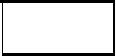 W ramach zadania planuje się położyć nową nawierzchnię z kostki na już istniejących ciągach
komunikacyjnych na terenie Letniska w Osiecznej. Przedsięwzięcie realizowane jest w ramach
rozwoju obszarów wiejskich z udziałem środków Europejskiego Funduszu Rolnego na rzecz
Rozwoju Obszarów Wiejskich w ramach Programu Rozwoju Obszarów Wiejskich na lata
2014-2020.Zadanie 1.1.2.2Nazwa zadania: „Budowa pumptracka w Kąkolewie”Cel: Poprawa jakości życia mieszkańcówOkres realizacji: 2022-2023Klasyfikacja budżetowa: 926-92601W ramach zadania planuje się wybudowanie pumptracka w celu poprawy jakości życia
mieszkańców. Realizowany on będzie poprzez budowę nowej infrastruktury sportowej -
rowerowego Placu Zabaw typu „pumptrack”’, spełniającego rolę lokalnej strefy aktywności
fizycznej. Przedsięwzięcie realizowane jest w ramach rozwoju obszarów wiejskich z udziałem
środków Europejskiego Funduszu Rolnego na rzecz Rozwoju Obszarów Wiejskich w ramach
Programu Rozwoju Obszarów Wiejskich na lata 2014-2020.pozostałe przedsięwzięcia bieżąceZadanie 1.3.1.1Nazwa zadania: „Rehabilitacja mieszkańców Gminy Osieczna na lata 2021-2023”Cel: Zahamowanie lub ograniczenie skutków procesów chorobowych dot. schorzeń układu
kostno-stawowego, mięśniowego i tkanki łącznej wśród mieszkańców Gminy Osieczna
Okres realizacji: 2021-2023Klasyfikacja budżetowa: 851-851956Przedsięwzięcie ma na celu zahamowanie lub ograniczenie skutków procesów chorobowych
dotyczących schorzeń układu kostno-stawowego, mięśniowego i tkanki łącznej wśród
mieszkańców Gminy Osieczna. Cele szczegółowe to: zmniejszenie dolegliwości bólowych
ze strony układu ruchowego po zakończeniu pełnego cyklu kompleksowej rehabilitacji,
tj. kinezyterapii i fizykoterapii ustalonych indywidualnie przez lekarza, w porównaniu do stanu
wyjściowego w oparciu o skalę wybraną przez realizatora programu, podniesienie jakości życia
i ograniczenie postępu choroby, jakości życia wybranej przez realizatora programu oraz
utrwalanie prawidłowych nawyków ruchowych u osób uczestniczących w programie.Zadanie 1.3.1.2Nazwa zadania: „Dzierżawa gruntów od Nadleśnictwa”Cel: Zawarcie umowy dzierżawy gruntów w celu zapewnienia ciągłości działaniaOkres realizacji: 2020-2028Klasyfikacja budżetowa: 700-70005Przedsięwzięcie ma na celu zawarcie z Nadleśnictwem Karczma Borowa umowy dzierżawy
fragmentu sieci komunikacyjnej Nadleśnictwa w celu zapewnienia przez Gminę Osieczna
dojazdu mieszkańcom w ciągu drogi gminnej, grunty Skarbu Państwa.Zadanie 1.3.1.3Nazwa zadania: „Dowozy uczniów do szkół podstawowych i przedszkoli z terenu Gminy
Osieczna w latach 2022-2023”Cel: Zapewnienie uczniom z terenu Gminy bezpiecznych warunków dowozu do szkół
i przedszkoliOkres realizacji: 2022-2023Klasyfikacja budżetowa: 801-80113Przedsięwzięcie związane jest z organizacją transportu dzieci z terenu Gminy do szkół
i przedszkoli w latach 2022-2023 w zakresie świadczenia usług przewozowych w komunikacji
zamkniętej polegającej na dowozie uczniów szkół podstawowych i dzieci przedszkolnych
w okresie od dnia 1 września 2022 r. do 30 czerwca 2023 r.Zadanie 1.3.1.4Nazwa zadania: „Dowozy uczniów do szkół specjalnych z terenu Gminy Osieczna w latach
2022-2023”Cel: Zapewnienie uczniom z terenu Gminy bezpiecznych warunków dowozu do szkółOkres realizacji: 2022-2023Klasyfikacja budżetowa: 801-80113Przedsięwzięcie związane jest z organizacją transportu dzieci z terenu Gminy do szkół
specjalnych w latach 2022-2023 w zakresie świadczenia usług przewozowych w komunikacji
zamkniętej polegającej na dowozie uczniów szkół w okresie od dnia 1 września 2022 r. do
30 czerwca 2023 r.Zadanie 1.3.1.5Nazwa zadania: „Strategia Rozwoju Gminy Osieczna”Cel: Zapewnienie zrównoważonego rozwoju GminyOkres realizacji: 2022-20238Klasyfikacja budżetowa: 750-75095Przedsięwzięcie związane jest z opracowaniem projektu Strategii Rozwoju Gminy
uwzględniającej wyniki konsultacji społecznych. Strategia ma zapewnić maksymalną
efektywność gospodarczą, możliwie najwyższy poziom warunków bytowych i konsumpcji oraz
takie użytkowanie zasobów, aby zapewnić ciągłość istnienia gminy.Zadanie 1.3.1.6Nazwa zadania: „Zakup i sprzedaż paliwa stałego dla gospodarstw domowych”Cel: Zaspokojenie potrzeb społecznychOkres realizacji: 2022-2023Klasyfikacja budżetowa: 400-40095W ramach zadania planuje się realizować zapisy ustawy z dnia 27 października 2022 r. o zakupie
preferencyjnym paliwa stałego dla gospodarstw domowych.Zadanie 1.3.1.7Nazwa zadania: „Program Gmina Przyjazna Seniorom - Ogólnopolska Karta Seniora”Cel: Zaspokojenie potrzeb społecznychOkres realizacji: 2023-2025Klasyfikacja budżetowa: 853-85395W ramach zadania planuje się wydawanie kart Seniorom.Zadanie 1.3.1.8Nazwa zadania: „Dowozy uczniów do szkół podstawowych i przedszkoli z terenu Gminy
Osieczna w latach 2023-2024”Cel: Zapewnienie uczniom z terenu Gminy bezpiecznych warunków dowozu do szkół
i przedszkoliOkres realizacji: 2023-2024Klasyfikacja budżetowa: 801-80113Przedsięwzięcie związane jest z organizacją transportu dzieci z terenu Gminy do szkół
i przedszkoli w latach 2023-2024 w zakresie świadczenia usług przewozowych w komunikacji
zamkniętej polegającej na dowozie uczniów szkół podstawowych i dzieci przedszkolnych
w okresie od dnia 1 września 2023 r. do 30 czerwca 2024 r.Zadanie 1.3.1.9Nazwa zadania: „Dowozy uczniów do szkół specjalnych z terenu Gminy Osieczna w latach
2023-2024”Cel: Zapewnienie uczniom z terenu Gminy bezpiecznych warunków dowozu do szkółOkres realizacji: 2023-2024Klasyfikacja budżetowa: 801-8011310Przedsięwzięcie związane jest z organizacją transportu dzieci z terenu Gminy do szkół
specjalnych w latach 2023-2024 w zakresie świadczenia usług przewozowych w komunikacji
zamkniętej polegającej na dowozie uczniów szkół w okresie od dnia 1 września 2023 r. do
30 czerwca 2024 r.Zadanie 1.3.1.10Nazwa zadania: „Zmiany planów miejscowych na terenie Gminy Osieczna”Cel: Efektywne wykorzystanie przestrzeniOkres realizacji: 2021-2024Klasyfikacja budżetowa: 710-71004Zadanie ma na celu opracowanie projektu planu zagospodarowania przestrzennego w obrębie
miejscowości Trzebania oraz fragmentu miejscowości Świerczyna.Zadanie 1.3.1.11Nazwa zadania: „Kompleksowe przygotowanie Wniosku w ramach programu Fundusze
Europejskie dla Wielkopolski na lata 2021-2027, Działanie 6.7 Edukacja przedszkolna,
podstawowa oraz kształcenie zawodoweCel: Poprawa dostępu do dobrej jakości edukacji przedszkolnej poprzez rozwijanie przedszkoli
Okres realizacji: 2023-2024Klasyfikacja budżetowa: 801-8019511Zadanie ma na celu poprawę dostępu do dobrej jakości edukacji przedszkolnej poprzez
rozwijanie przedszkoli jako miejsc holistycznego rozwoju dziecka zgodnie z jego
indywidualnymi potrzebami poprzez:tworzenie i utrzymanie nowych miejsc wychowania przedszkolnego, na obszarach
występowania deficytów i potrzeb w tym zakresie;dostosowanie istniejących miejsc wychowania przedszkolnego do potrzeb dzieci
z niepełnosprawnościami;oferowanie zajęć dodatkowych, zajęć kompensacyjnych i wyrównujących szanse dzieci;rozwijanie kompetencji kadr;zwiększenie dostępu do specjalistów w zakresie wczesnej diagnozy (w tym psychologicznej,
pedagogicznej, logopedycznej, zaburzeń SI).Zadanie 1.3.1.12Nazwa zadania: „Rehabilitacja mieszkańców Gminy Osieczna na lata 2024-2026”Cel: Zahamowanie lub ograniczenie skutków procesów chorobowych dot. schorzeń układu
kostno-stawowego, mięśniowego i tkanki łącznej wśród mieszkańców Gminy OsiecznaOkres realizacji: 2024-2026Klasyfikacja budżetowa: 851-85195Przedsięwzięcie ma na celu zahamowanie lub ograniczenie skutków procesów chorobowych
dotyczących schorzeń układu kostno-stawowego, mięśniowego i tkanki łącznej wśród
mieszkańców Gminy Osieczna. Cele szczegółowe to: zmniejszenie dolegliwości bólowych
ze strony układu ruchowego po zakończeniu pełnego cyklu kompleksowej rehabilitacji,
tj. kinezyterapii i fizykoterapii ustalonych indywidualnie przez lekarza, w porównaniu do stanu
wyjściowego w oparciu o skalę wybraną przez realizatora programu, podniesienie jakości życia
i ograniczenie postępu choroby, jakości życia wybranej przez realizatora programu oraz
utrwalanie prawidłowych nawyków ruchowych u osób uczestniczących w programie.d) pozostałe przedsięwzięcia majątkoweZadanie 1.3.2.1Nazwa zadania: „Rewitalizacja centrum Osiecznej”Cel: Ożywienie przestrzenne oraz społeczno-gospodarcze centrumOkres realizacji: 2013-2023Klasyfikacja budżetowa: 600-6001612Zadanie poprzez działania infrastrukturalne, urbanistyczno-architektoniczne ma na celu
wzbogacenie oferty turystycznej, zmianę estetyki centrum miasta i wpłynie na poprawę jakości
życia mieszkańców.Zadanie 1.3.2.2Nazwa zadania: „Budowa ujęcia wody na terenie Gminy Osieczna”Cel: Uporządkowanie gospodarki wodociągowej na terenie GminyOkres realizacji: 2020-2025Klasyfikacja budżetowa: 010-01043W ramach zadania planuje się „Budowę ujęcia wody na terenie Gminy Osieczna”. W związku
z korzystaniem z ujęć wodnych poza terenem Gminy planuje się przeprowadzić rozeznanie
w zasobach wód celem wybudowania własnego ujęcia wody.Zadanie 1.3.2.3Nazwa zadania: „Budowa oraz modernizacja oświetlenia ulicznego na terenie Gminy”Cel: Obniżenie kosztów zużycia energiiOkres realizacji: 2021-2023Klasyfikacja budżetowa: 900-9001513Celem modernizacji oświetlenia jest obniżenie kosztów zużycia energii oraz wykonanie
oświetlania przyjaznego dla środowiska poprzez wymianę opraw na energooszczędne.Zadanie 1.3.2.4Nazwa zadania: „Rozbudowa sieci wodno-kanalizacyjnej na terenie Gminy”Cel: Uporządkowanie gospodarki ściekowej na terenie GminyOkres realizacji: 2021-2025Klasyfikacja budżetowa: 010-01095W ramach zadania planuje się uporządkować gospodarkę wodociągową i ściekową, poprzez m.
in. pobudowanie zbiorników sieci kanalizacyjnych w poszczególnych miejscowościach.Zadanie 1.3.2.5Nazwa zadania: „Przebudowa ciągów komunikacyjnych na terenie Letniska w Osiecznej”Cel: Poprawa infrastruktury turystycznejOkres realizacji: 2021-2023Klasyfikacja budżetowa: 630-63003W związku z otrzymanym dofinansowaniem zadanie przeniesiono do pkt. b) przedsięwzięcia
majątkowe realizowane z udziałem środków, o których mowa w art. 5 ust. 1 pkt 2 i 3 ustawy o
finansach publicznych - pozycja 1.1.2.1, Poniżej uwzględniono plan wydatków z czwartą cyfrą
— „0”.14Plan dotyczy wydatków nieujętych w budżecie projektu.Zadanie 1.3.2.6Nazwa zadania: „Poprawa bezpieczeństwa ruchu pieszych w obszarze oddziaływania
przejść dla pieszych na terenie Gminy Osieczna”Cel: Poprawa bezpieczeństwa ruchu pieszychOkres realizacji: 2021-2023Klasyfikacja budżetowa: 600-60016Nadrzędnym celem przedsięwzięcia jest poprawa bezpieczeństwa pieszych.Zadanie 1.3.2.7Nazwa zadania: „Przebudowa ulic dr. Bronisława Świderskiego, Bukowa, Olchowa,Klonowa, Jaworowa, Grabowa, Osiedle Jaworowy Jar w miejscowości Osieczna”Cel: Poprawa infrastruktury drogowejOkres realizacji: 2022-2024Klasyfikacja budżetowa: 600-60016W ramach zadania drogi o dotychczasowej nawierzchni gruntowej otrzymają nawierzchnię
z trylinki. Zadanie współfinansowane ze środków z Programu Rządowy Fundusz Polski Ład:
Program Inwestycji Strategicznych.15Zadanie 1.3.2.8Nazwa zadania: „Budowa instalacji fotowoltaicznych na terenie Gminy Osieczna”Cel: Wykorzystanie odnawialnych źródeł energiiOkres realizacji: 2022-2023Klasyfikacja budżetowa: 900-90005Zadanie ma na celu budowę instalacji fotowoltaicznych na obiektach użyteczności publicznej
stanowiących własność Gminy Osieczna.Zadanie 1.3.2.9Nazwa zadania: „Program Uzupełniania Lokalnej i Regionalnej Infrastruktury
Kolejowej Kolej+ do 2028 r.”Cel: Uzupełnienie sieci kolejowej o połączenie miejscowości o populacji powyżej 10 tysięcy
osób nieposiadających dostępu do kolei. Likwidacja obszarów wykluczonych komunikacyjnie”
Okres realizacji: 2023-2028Klasyfikacja budżetowa: 600-60002Zmieniono nazwę zadania i przeniesiono je pod poz. 1.3.2.20Zadanie 1.3.2.10Nazwa zadania: „Budowa lokalnej oczyszczalni ścieków wraz z siecią kanalizacyjną
obsługującą miejscowość Ziemnice”Cel: Uporządkowanie gospodarki ściekowej na terenie GminyOkres realizacji: 2022-2024Klasyfikacja budżetowa: 010-0104416W ramach zadania planuje się wybudowanie jednej lokalnej oczyszczalni ścieków wraz z siecią
kanalizacji grawitacyjnej, tłocznej, przyłączy kanalizacyjnych oraz czterech przepompowni
ścieków. Zadanie współfinansowane ze środków z Programu Rządowy Fundusz Polski Ład:
Program Inwestycji Strategicznych.Zadanie 1.3.2.11Nazwa zadania: „Budowa lokalnej oczyszczalni ścieków wraz z siecią kanalizacyjną
obsługującą miejscowość Popowo Wonieskie”Cel: Uporządkowanie gospodarki ściekowej na terenie GminyOkres realizacji: 2022-2024Klasyfikacja budżetowa: 010-01044W ramach zadania planuje się wybudowanie jednej lokalnej oczyszczalni ścieków wraz z siecią
kanalizacji grawitacyjnej, tłocznej, przyłączy kanalizacyjnych oraz jednej przepompowni
ścieków. Zadanie współfinansowane ze środków z Programu Rządowy Fundusz Polski Ład:
Program Inwestycji Strategicznych.Zadanie 1.3.2.12Nazwa zadania: „Budowa lokalnej oczyszczalni ścieków wraz z siecią kanalizacyjną
obsługującą miejscowość Drzeczkowo”Cel: Uporządkowanie gospodarki ściekowej na terenie GminyOkres realizacji: 2022-2024Klasyfikacja budżetowa: 010-01044W ramach zadania planuje się wybudowanie jednej lokalnej oczyszczalni ścieków wraz z siecią
kanalizacji grawitacyjnej, tłocznej, przyłączy kanalizacyjnych oraz czterech przepompowni17ścieków. Zadanie współfinansowane ze środków z Programu Rządowy Fundusz Polski Ład:
Program Inwestycji Strategicznych.Zadanie 1.3.2.13Nazwa zadania: „Budowa pumptracka w Kąkolewie”Cel: Poprawa jakości życia mieszkańcówOkres realizacji: 2022-2023Klasyfikacja budżetowa: 926-92601W związku z otrzymanym dofinansowaniem zadanie przeniesiono do pkt. b) przedsięwzięcia
majątkowe realizowane z udziałem środków, o których mowa w art. 5 ust. 1 pkt 2 i 3 ustawy o
finansach publicznych - pozycja 1.1.2.2, Poniżej uwzględniono plan wydatków z czwartą cyfrą
— „0”.Plan dotyczy wydatków nieujętych w budżecie projektu.Zadanie 1.3.2.14Nazwa zadania: „Budowa pumptracka w Osiecznej”Cel: Poprawa jakości życia mieszkańcówOkres realizacji: 2022-2023Klasyfikacja budżetowa: 926-92601W ramach zadania planuje się wybudowanie pumptracka w celu poprawy jakości życia
mieszkańców. Realizowany on będzie poprzez budowę nowej infrastruktury sportowej -
rowerowego Placu Zabaw typu „pumptrack”’, spełniającego rolę lokalnej strefy aktywności18fizycznej. Zadanie współfinansowane ze środków otrzymanych w ramach Konkursu „Rosnąca
Odporność”.Zadanie 1.3.2.15Nazwa zadania: „Budowa chodnika w Osiecznej wraz z towarzyszącą infrastrukturą”Cel: Poprawa infrastruktury drogowejOkres realizacji: 2022-2023Klasyfikacja budżetowa: 600-60016W ramach zadania planuje się budowę chodnika w celu poprawienia bezpieczeństwa pieszych.Zadanie 1.3.2.16Nazwa zadania: „Budowa boiska sportowego za świetlicą wiejską”Cel: Poprawa jakości życia mieszkańcówOkres realizacji: 2022-2023Klasyfikacja budżetowa: 926-92601W ramach zadania planuje się wybudowanie boiska sportowego w celu poprawy jakości życia
mieszkańców.Zadanie 1.3.2.17Nazwa zadania: „Zagospodarowanie terenu przy świetlicy - budowa zadaszenia za
świetlicą”Cel: Zaspokojenie potrzeb społecznychOkres realizacji: 2022-2023Klasyfikacja budżetowa: 921-9210919W ramach zadania planuje się budowę zadaszenia za świetlicą w celu zaspokojenia potrzeb
społecznych mieszkańców.Zadanie 1.3.2.18Nazwa zadania: „Modernizacja terenu za świetlicą”Cel: Zaspokojenie potrzeb społecznychOkres realizacji: 2022-2023Klasyfikacja budżetowa: 921-92109W ramach zadania planuje się modernizację terenu za świetlica wiejską w celu poprawienia
bezpieczeństwa korzystających.Zadanie 1.3.2.19Nazwa zadania: „Budowa drogi około 200m koło zakładu Lubema w Trzebani”Cel: Poprawa infrastruktury drogowejOkres realizacji: 2022-2023Klasyfikacja budżetowa: 600-6001620W ramach zadania planuje się zmianę nawierzchni z gruntowej na trylinkę.Zadanie 1.3.2.20Nazwa zadania: Udzielenie Pomocy Finansowej dla Województwa Wielkopolskiego z
przeznaczeniem na Realizację Projektu pn. „Rewitalizacja linii kolejowej nr 360 na
odcinku Gostyń - Kąkolewo” w ramach Programu Uzupełniania Lokalnej i Regionalnej
Infrastruktury Kolejowej - Kolej+ do 2029 roku”Cel: Uzupełnienie sieci kolejowej o połączenie miejscowości o populacji powyżej 10 tysięcy
osób nieposiadających dostępu do kolei. Likwidacja obszarów wykluczonych komunikacyjnie”
Okres realizacji: 2023-2028Klasyfikacja budżetowa: 600-60002Gmina Osieczna jest jednym ze współfinansujących Projekt Urzędu Marszałkowskiego
Województwa Wielkopolskiego pn.: „Rewitalizacja linii kolejowej nr 360 na odcinku Gostyń
- Kąkolewo”. W związku z tym Gmina jest zobowiązana do zapewnienia nakładów
inwestycyjnych w ramach projektu i uwzględnia wskazane przez Urząd Marszałkowski
przedsięwzięcie, które będzie realizowane w latach 2023 - 2028.Zadanie 1.3.2.21Nazwa zadania: „Budowa boiska wielofunkcyjnego wraz z zadaszeniem o stałej
konstrukcji przy Zespole Szkół w Kąkolewie”Cel: Poprawa dostępu do nowoczesnej przyszkolnej infrastruktury sportowejOkres realizacji: 2023-2024Klasyfikacja budżetowa: 801-8019521Zadanie ma na celu budowę boiska wielofunkcyjnego wraz z zadaszeniem łukowym, budowę
zaplecza sanitarno-szatniowego oraz zakup strzelnicy laserowej. Przedsięwzięcie zostanie
zrealizowane ze środków własnych oraz dotacji z budżetu Państwa w ramach Programu
Olimpia - program budowy przyszkolnych hal sportowych na 100-lecie pierwszych występów
reprezentacji Polski na Igrzyskach Olimpijskich. Program ma za zadanie realizację
cywilizacyjnej konieczności poprawy dostępu do infrastruktury sportowej, w szczególności
dzieciom. Jednocześnie umożliwi sportowy rozwój młodzieży oraz aktywność fizyczną osób
z pozostałych grup społecznych.Zadanie 1.3.2.22Nazwa zadania: „Urządzenie boiska sportowego przy świetlicy wiejskiej”Cel: Poprawa jakości życia mieszkańcówOkres realizacji: 2023-2024Klasyfikacja budżetowa: 926-92601W ramach zadania planuje się urządzenie boiska sportowego w celu poprawy jakości życia
mieszkańców.Zadanie 1.3.2.23Nazwa zadania:	„Modernizacja pneumatycznej tłoczni ścieków sanitarnychw Kąkolewie”Cel: Uporządkowanie gospodarki ściekowej na terenie GminyOkres realizacji: 2023-2024Klasyfikacja budżetowa: 010-01044Odstąpiono od realizacji zadania.Zadanie 1.3.2.24Nazwa zadania: „Budowa zadaszenia przy świetlicy”Cel: Zaspokojenie potrzeb społecznychOkres realizacji: 2023-2024Klasyfikacja budżetowa: 921-9210922W ramach zadania planuje się budowę zadaszenia przy świetlicą w celu zaspokojenia potrzeb
społecznych mieszkańców.Zadanie 1.3.2.25Nazwa zadania: „Budowa lokalnej oczyszczalni ścieków wraz z siecią kanalizacyjną
obsługującą miejscowość Wojnowice”Cel: Uporządkowanie gospodarki ściekowej na terenie GminyOkres realizacji: 2024-2025Klasyfikacja budżetowa: 010-01044W ramach zadania planuje się wybudowanie jednej lokalnej oczyszczalni ścieków wraz z siecią
kanalizacji grawitacyjnej, tłocznej, przyłączy kanalizacyjnych oraz jednej przepompowni
ścieków. Zadanie współfinansowane ze środków z Programu Rządowy Fundusz Polski Ład:
Program Inwestycji Strategicznych.Burmistrz Gminy OsiecznaOsieczna, 28.12.2023 r.	Stanisław Glapiak23Uzasadnienie
do uchwały Nr LX.422.2023 Rady Miejskiej Gminy Osiecznaz dnia 28 grudnia 2023 roku
w sprawie zmiany Wieloletniej Prognozy Finansowej Gminy Osieczna
na lata 2023-2028W niniejszej uchwale dokonuje się następujących zmian Uchwały Nr XLVIII.334.2022 Rady Miejskiej
Gminy Osieczna z dnia 20 grudnia 2022 r. w sprawie Wieloletniej Prognozy Finansowej Gminy Osieczna
na lata 2023 - 2028:1)zmiany w załączniku Nr 1 pn.: „Wieloletnia Prognoza Finansowa” dotyczą:a)roku 2023 - w związku ze zmianami do budżetu wprowadzonymi do dnia 28 grudnia br. zmienia się
wielkość dochodów i ich części składowych, wydatków i ich elementów oraz przychodów, co wpływa na
zmianę wyniku finansowego,b)lat 2024 - 2028 w zakresie zrównania danych uwzględnionych w projekcie WPF na lata 2024 - 2028.2)w załączniku Nr 2 pn. „Wykaz przedsięwzięć do WPF” :a)uaktualniono limity wydatków, zobowiązań lub łączne nakłady finansowe w zadaniach nr 1.1.1.1,
1.3.1.2, 1.3.1.5, 1.3.1.6, 1.3.1.10, 1.3.1.11, 1.3.2.2, 1.3.2.3, 1.3.2.4, 1.3.2.5, 1.3.2.7, 1.3.2.10, 1.3.2.11,
1.3.2.12, 1.3.2.14, 1.3.2.19, 1.3.2.21, 1.3.2.22, 1.3.2.23b)wprowadzono zadania pn.:-„Rehabilitacja mieszkańców Gminy Osieczna na lata 2024-2026”,-„Budowa lokalnej oczyszczalni ścieków wraz z siecią kanalizacyjną obsługującą miejscowość
Wojnowice”.Przewodniczący Rady
Miejskiej Gminy Osieczna                                                                                                            Roman LewickiWyszczególnienieDochody ogółem xz tego:z tego:z tego:z tego:z tego:z tego:z tego:z tego:z tego:z tego:WyszczególnienieDochody ogółem xDochody bieżące xz tego:z tego:z tego:z tego:z tego:z tego:Dochody
majątkowexw tym:w tym:WyszczególnienieDochody ogółem xDochody bieżące xdochody z tytułu
udziału we
wpływach z
podatku
dochodowego od
osób fizycznychdochody z tytułu
udziału we
wpływach z
podatku
dochodowego od
osób prawnychz subwencji ogólnejz tytułu dotacji i
środków
przeznaczonych na
cele bieżące xpozostałe dochody
bieżącew tym:Dochody
majątkowexze sprzedaży
majątkuxz tytułu dotacji oraz
środków
przeznaczonych na
inwestycjeWyszczególnienieDochody ogółem xDochody bieżące xdochody z tytułu
udziału we
wpływach z
podatku
dochodowego od
osób fizycznychdochody z tytułu
udziału we
wpływach z
podatku
dochodowego od
osób prawnychz subwencji ogólnejz tytułu dotacji i
środków
przeznaczonych na
cele bieżące xpozostałe dochody
bieżącez podatku od
nieruchomościDochody
majątkowexze sprzedaży
majątkuxz tytułu dotacji oraz
środków
przeznaczonych na
inwestycjeLp11.11.1.11.1.21.1.31.1.41.1.51.1.5.11.21.2.11.2.2202355 908 712,7448 964 838,967 803 433,00245 743,0014 233 538,456 878 802,6119 803 321,907 680 000,006 943 873,78300 122,006 639 751,78202472 028 620,0046 661 464,0010 623 936,00290 749,0014 551 690,003 812 817,0017 382 272,008 700 000,0025 367 156,00302 500,0025 064 656,00202551 672 197,0049 122 197,0010 942 654,00299 471,0015 512 102,004 064 463,0018 303 507,009 274 200,002 550 000,00100 000,002 450 000,00202651 157 512,0051 057 512,0011 314 704,00309 653,0016 148 098,004 231 106,0019 053 951,009 654 442,00100 000,00100 000,000,00202752 740 295,0052 640 295,0011 665 460,00319 253,0016 648 689,004 362 270,0019 644 623,009 953 730,00100 000,0010 000,000,00202854 116 226,0054 016 226,0012 015 424,00328 830,0017 064 906,004 471 327,0020 135 739,0010 202 573,00100 000,0010 000,000,00WyszczególnienieWydatki ogółem xz tego:z tego:z tego:z tego:z tego:z tego:z tego:z tego:z tego:z tego:z tego:WyszczególnienieWydatki ogółem xWydatki bieżące xw tym:w tym:w tym:w tym:w tym:w tym:w tym:Wydatki majątkowe xw tym:w tym:WyszczególnienieWydatki ogółem xWydatki bieżące xna wynagrodzenia i
składki od nich
naliczanez tytułu poręczeń i
gwarancji xw tym:gwarancje i
poręczenia
podlegające
wyłączeniu z limitu
spłaty zobowiązań, o
którym mowa w art.243 ustawyxwydatki na obsługę
długu xodsetki i dyskonto
podlegające
wyłączeniu z limitu
spłaty zobowiązań, o
którym mowa w art.243 ustawy, w
terminie nie
dłuższym niż 90 dni
po zakończeniu
programu, projektu
lub zadania i
otrzymaniu
refundacji z tych
środków (bez
odsetek i dyskonta
od zobowiązań na
wkład krajowy) xw tym:odsetki i dyskonto
podlegające
wyłączeniu z limitu
spłaty zobowiązań, o
którym mowa w art.
243 ustawy, z tytułuzobowiązań
zaciągniętych na
wkład krajowy xpozostałe odsetki i
dyskonto
podlegające
wyłączeniu z limitu
spłaty zobowiązań, o
którym mowa w art.243 ustawyxWydatki majątkowe xInwestycje i zakupy
inwestycyjne, o
których mowa w art.236 ust. 4 pkt 1
ustawyw tym:wydatki o
charakterze
dotacyjnym na
inwestycje i zakupy
inwestycyjneLp22.12.1.12.1.22.1.2.12.1.32.1.3.12.1.3.22.1.3.32.22.2.12.2.1.1202364 917 117,2743 452 812,6517 977 448,620,000,00113 000,000,000,000,0021 464 304,6220 564 304,621 816 026,00202474 012 529,9740 779 665,9521 439 104,020,000,0090 000,000,000,000,0033 232 864,0232 532 864,021 443 942,00202551 344 564,5641 394 564,5622 854 085,000,000,0085 000,000,000,000,009 950 000,009 950 000,000,00202650 829 879,5642 329 879,5623 791 102,000,000,0067 000,000,000,000,008 500 000,008 500 000,000,00202752 412 662,6143 312 662,6124 528 627,000,000,0050 000,000,000,000,009 100 000,009 100 000,000,00202853 447 055,4543 947 055,4525 141 842,000,000,0024 000,000,000,000,009 500 000,009 500 000,000,00WyszczególnienieWynik budżetu xw tym:Kwota
prognozowanej
nadwyżki budżetu
przeznaczana na
spłatę kredytów,
pożyczek i wykup
papierówwartościowychPrzychody budżetu xz tego:z tego:z tego:z tego:z tego:z tego:WyszczególnienieWynik budżetu xw tym:Kwota
prognozowanej
nadwyżki budżetu
przeznaczana na
spłatę kredytów,
pożyczek i wykup
papierówwartościowychPrzychody budżetu xKredyty, pożyczki,
emisja papierów
wartościowych xw tym:na pokrycie deficytu
budżetu xNadwyżka
budżetowa z lat
ubiegłych x 6)w tym:na pokrycie deficytu
budżetu xWolne środki, o
których mowa w art.217 ust. 2 pkt 6
ustawy xw tym:na pokrycie deficytu
budżetu xLp33.144.14.1.14.24.2.14.34.3.12023-9 008 404,530,0011 408 404,531 979 700,261 979 700,267 028 704,274 628 704,272 400 000,002 400 000,002024-1 983 909,970,002 311 542,410,000,002 311 542,411 983 909,970,000,002025327 632,44327 632,440,000,000,000,000,000,000,002026327 632,44327 632,440,000,000,000,000,000,000,002027327 632,39327 632,390,000,000,000,000,000,000,002028669 170,55669 170,550,000,000,000,000,000,000,00Wyszczególnieniez tego:z tego:z tego:z tego:Rozchody budżetu xz tego:z tego:z tego:z tego:WyszczególnienieSpłaty udzielonych
pożyczek w latach
ubiegłych xw tym:na pokrycie deficytu
budżetu xInne przychody
niezwiązane z
zaciągnięciem
długu x 7)w tym:na pokrycie deficytu
budżetu xRozchody budżetu xSpłaty rat
kapitałowych
kredytów i pożyczek
oraz wykup papierów
wartościowych xw tym:w tym:w tym:WyszczególnienieSpłaty udzielonych
pożyczek w latach
ubiegłych xw tym:na pokrycie deficytu
budżetu xInne przychody
niezwiązane z
zaciągnięciem
długu x 7)w tym:na pokrycie deficytu
budżetu xRozchody budżetu xSpłaty rat
kapitałowych
kredytów i pożyczek
oraz wykup papierów
wartościowych xłączna kwota
przypadających na
dany rok kwot
ustawowych
wyłączeń z limitu
spłaty zobowiązań xz tego:z tego:WyszczególnienieSpłaty udzielonych
pożyczek w latach
ubiegłych xw tym:na pokrycie deficytu
budżetu xInne przychody
niezwiązane z
zaciągnięciem
długu x 7)w tym:na pokrycie deficytu
budżetu xRozchody budżetu xSpłaty rat
kapitałowych
kredytów i pożyczek
oraz wykup papierów
wartościowych xłączna kwota
przypadających na
dany rok kwot
ustawowych
wyłączeń z limitu
spłaty zobowiązań xkwota
przypadających na
dany rok kwot
wyłączeń
określonych w art.
243 ust. 3 ustawy xkwota
przypadających na
dany rok kwot
wyłączeń
określonych w art.
243 ust. 3a ustawy xLp4.44.4.14.54.5.155.15.1.15.1.1.15.1.1.220230,000,000,000,002 400 000,002 400 000,000,000,000,0020240,000,000,000,00327 632,44327 632,440,000,000,0020250,000,000,000,00327 632,44327 632,440,000,000,0020260,000,000,000,00327 632,44327 632,440,000,000,0020270,000,000,000,00327 632,39327 632,390,000,000,0020280,000,000,000,00669 170,55669 170,550,000,000,00WyszczególnienieRozchody budżetu, z tego:Rozchody budżetu, z tego:Rozchody budżetu, z tego:Rozchody budżetu, z tego:Rozchody budżetu, z tego:Rozchody budżetu, z tego:Kwota długu xw tym:kwota długu, którego
planowana spłata
dokona się z
wydatków xRelacja zrównoważenia wydatków bieżących, o której
mowa w art. 242 ustawyRelacja zrównoważenia wydatków bieżących, o której
mowa w art. 242 ustawyWyszczególnieniełączna kwota przypadających na dany rok kwot ustawowych wyłączeń z limitu spłaty zobowiązań, z tego:łączna kwota przypadających na dany rok kwot ustawowych wyłączeń z limitu spłaty zobowiązań, z tego:łączna kwota przypadających na dany rok kwot ustawowych wyłączeń z limitu spłaty zobowiązań, z tego:łączna kwota przypadających na dany rok kwot ustawowych wyłączeń z limitu spłaty zobowiązań, z tego:łączna kwota przypadających na dany rok kwot ustawowych wyłączeń z limitu spłaty zobowiązań, z tego:Inne rozchody
niezwiązane ze
spłatą długu xKwota długu xw tym:kwota długu, którego
planowana spłata
dokona się z
wydatków xRóżnica między
dochodami
bieżącymi a
wydatkami
bieżącymi xRóżnica między
dochodami
bieżącymi,
skorygowanymi o
środki®^ a wydatkami
bieżącymi xWyszczególnieniekwota wyłączeń z
tytułu wcześniejszej
spłaty zobowiązań,
określonych w art.
243 ust. 3b ustawyśrodkami nowego
zobowiązaniaz tego:wolnymi środkami, o
których mowa w art.
217 ust. 2 pkt 6
ustawyinnymi środkamikwota
przypadających na
dany rok kwot
pozostałych
ustawowych
wyłączeń z limitu
spłaty zobowiązańxInne rozchody
niezwiązane ze
spłatą długu xKwota długu xw tym:kwota długu, którego
planowana spłata
dokona się z
wydatków xRóżnica między
dochodami
bieżącymi a
wydatkami
bieżącymi xRóżnica między
dochodami
bieżącymi,
skorygowanymi o
środki®^ a wydatkami
bieżącymi xLp5.1.1.35.1.1.3.15.1.1.3.25.1.1.3.35.1.1.45.266.17.17.220230,000,000,000,000,000,001 979 700,260,005 512 026,3114 940 730,582024xxxx0,000,001 652 067,820,005 881 798,058 193 340,462025xxxx0,000,001 324 435,380,007 727 632,447 727 632,442026xxxx0,000,00996 802,940,008 727 632,448 727 632,442027xxxx0,000,00669 170,550,009 327 632,399 327 632,392028xxxx0,000,000,000,0010 069 170,5510 069 170,55WyszczególnienieRelacja określona po
lewej stronie
nierówności we
wzorze, o którym
mowa w art. 243 ust.1 ustawy (po
uwzględnieniu
zobowiązań związku
współtworzonego
przez jednostkę
samorządu
terytorialnego oraz
po uwzględnieniu
ustawowych
wyłączeń
przypadających na
dany rok)xWsRelacja określona po prawej stronie
nierówności we wzorze, o którym mowa w
art. 243 ust. 1 ustawy, ustalona dla danego
roku (wskaźnik jednoroczny) xWsRelacja określona po prawej stronie
nierówności we wzorze, o którym mowa w
art. 243 ust. 1 ustawy, ustalona dla danego
roku (wskaźnik jednoroczny) xkaźnik spłaty zobowią;Dopuszczalny limit
spłaty zobowiązań
określony po prawej
stronie nierówności
we wzorze, o którym
mowa w art. 243
ustawy, po
uwzględnieniu
ustawowych
wyłączeń, obliczony
w oparciu o plan 3
kwartału roku
poprzedzającego
pierwszy rok
prognozy (wskaźnik
ustalony w oparciu o
średnią
arytmetyczną z
poprzednich lat)xzańDopuszczalny limit
spłaty zobowiązań
określony po prawej
stronie nierówności
we wzorze, o którym
mowa w art. 243
ustawy, po
uwzględnieniu
ustawowych
wyłączeń, obliczony
w oparciu o
wykonanie roku
poprzedzającego
pierwszy rok
prognozy (wskaźnik
ustalony w oparciu o
średnią
arytmetyczną z
poprzednich lat)xInformacja o
spełnieniu wskaźnika
spłaty zobowiązań
określonego w art.243 ustawy, po
uwzględnieniu
zobowiązań związku
współtworzonego
przez jednostkę
samorządu
terytorialnego oraz
po uwzględnieniu
ustawowych
wyłączeń,
obliczonego w
oparciu o plan 3
kwartałów roku
poprzedzającego rok
budżetowyxInformacja o
spełnieniu wskaźnika
spłaty zobowiązań
określonego w art.243 ustawy, po
uwzględnieniu
zobowiązań związku
współtworzonego
przez jednostkę
samorządu
terytorialnego oraz
po uwzględnieniu
ustawowych
wyłączeń,
obliczonego w
oparciu o wykonanie
roku
poprzedzającego rok
budżetowyxLp8.18.28.28.38.3.18.48.4.120235,97%13,37%14,08%29,57%33,11%TAKTAK20240,97%13,94%14,64%27,69%31,22%TAKTAK20250,92%17,34%x25,53%29,06%TAKTAK20260,84%18,78%x22,70%26,14%TAKTAK20270,78%19,42%x21,02%24,46%TAKTAK20281,40%20,37%x19,04%22,47%TAKTAKWyszczególnienieFinansowanie programów, projektów lub zadań realizowanych z udziałem środków, o których mowa w art. 5 ust. 1 pkt 2 i 3 ustawyFinansowanie programów, projektów lub zadań realizowanych z udziałem środków, o których mowa w art. 5 ust. 1 pkt 2 i 3 ustawyFinansowanie programów, projektów lub zadań realizowanych z udziałem środków, o których mowa w art. 5 ust. 1 pkt 2 i 3 ustawyFinansowanie programów, projektów lub zadań realizowanych z udziałem środków, o których mowa w art. 5 ust. 1 pkt 2 i 3 ustawyFinansowanie programów, projektów lub zadań realizowanych z udziałem środków, o których mowa w art. 5 ust. 1 pkt 2 i 3 ustawyFinansowanie programów, projektów lub zadań realizowanych z udziałem środków, o których mowa w art. 5 ust. 1 pkt 2 i 3 ustawyFinansowanie programów, projektów lub zadań realizowanych z udziałem środków, o których mowa w art. 5 ust. 1 pkt 2 i 3 ustawyFinansowanie programów, projektów lub zadań realizowanych z udziałem środków, o których mowa w art. 5 ust. 1 pkt 2 i 3 ustawyFinansowanie programów, projektów lub zadań realizowanych z udziałem środków, o których mowa w art. 5 ust. 1 pkt 2 i 3 ustawyWyszczególnienieDochody bieżące na
programy, projekty
lub zadania
finansowane z
udziałem środków, o
których mowa w art.5 ust. 1 pkt 2 i 3
ustawy xw tym:w tym:Dochody
majątkowe na
programy, projekty
lub zadania
finansowane z
udziałem środków,
o których mowa w
art. 5 ust. 1 pkt 2 i
3 ustawyw tym:w tym:Wydatki bieżące na
programy, projekty
lub zadania
finansowane z
udziałem środków, o
których mowa w art.5 ust. 1 pkt 2 i 3
ustawy xw tym:w tym:WyszczególnienieDochody bieżące na
programy, projekty
lub zadania
finansowane z
udziałem środków, o
których mowa w art.5 ust. 1 pkt 2 i 3
ustawy xDotacje i środki o
charakterze
bieżącym na
realizację programu,
projektu lub zadania
finansowanego z
udziałem środków, o
których mowa w art.5 ust. 1 pkt 2
ustawyxw tym:Dochody
majątkowe na
programy, projekty
lub zadania
finansowane z
udziałem środków,
o których mowa w
art. 5 ust. 1 pkt 2 i
3 ustawyDochody
majątkowe na
programy, projekty
lub zadania
finansowane z
udziałem środków,
o których mowa w
art. 5 ust. 1 pkt 2
ustawyw tym:Wydatki bieżące na
programy, projekty
lub zadania
finansowane z
udziałem środków, o
których mowa w art.5 ust. 1 pkt 2 i 3
ustawy xWydatki bieżące na
programy, projekty
lub zadania
finansowane z
udziałem środków, o
których mowa w art.5 ust. 1 pkt 2
ustawyxw tym:WyszczególnienieDochody bieżące na
programy, projekty
lub zadania
finansowane z
udziałem środków, o
których mowa w art.5 ust. 1 pkt 2 i 3
ustawy xDotacje i środki o
charakterze
bieżącym na
realizację programu,
projektu lub zadania
finansowanego z
udziałem środków, o
których mowa w art.5 ust. 1 pkt 2
ustawyxśrodki określone w
art. 5 ust. 1 pkt 2
ustawyDochody
majątkowe na
programy, projekty
lub zadania
finansowane z
udziałem środków,
o których mowa w
art. 5 ust. 1 pkt 2 i
3 ustawyDochody
majątkowe na
programy, projekty
lub zadania
finansowane z
udziałem środków,
o których mowa w
art. 5 ust. 1 pkt 2
ustawyśrodki określone w
art. 5 ust. 1 pkt 2
ustawyWydatki bieżące na
programy, projekty
lub zadania
finansowane z
udziałem środków, o
których mowa w art.5 ust. 1 pkt 2 i 3
ustawy xWydatki bieżące na
programy, projekty
lub zadania
finansowane z
udziałem środków, o
których mowa w art.5 ust. 1 pkt 2
ustawyxfinansowane
środkami
określonymi w art.5 ust. 1 pkt 2
ustawyLp9.19.1.19.1.1.19.29.2.19.2.1.19.39.3.19.3.1.120236 234,476 234,475 671,271 376 511,001 376 511,001 376 511,006 234,476 234,475 671,2720240,000,000,000,000,000,000,000,000,0020250,000,000,000,000,000,000,000,000,0020260,000,000,000,000,000,000,000,000,0020270,000,000,000,000,000,000,000,000,0020280,000,000,000,000,000,000,000,000,00WyszczególnienieInformacje uzupełniające o wybranych kategoriach finansowychInformacje uzupełniające o wybranych kategoriach finansowychInformacje uzupełniające o wybranych kategoriach finansowychInformacje uzupełniające o wybranych kategoriach finansowychInformacje uzupełniające o wybranych kategoriach finansowychInformacje uzupełniające o wybranych kategoriach finansowychInformacje uzupełniające o wybranych kategoriach finansowychWyszczególnienieWydatki majątkowe
na programy,
projekty lub
zadania
finansowane z
udziałem środków,
o których mowa w
art. 5 ust. 1 pkt 2 i
3 ustawyw tym:w tym:Wydatki objęte
limitem, o którym
mowa w art. 226
ust. 3 pkt 4 ustawyz tego:z tego:Wydatki bieżące na
pokrycie ujemnego
wyniku
finansowego
samodzielnego
publicznego
zakładu opieki
zdrowotnejWydatki na spłatę
zobowiązań
przejmowanych w
związku z
likwidacją lub
przekształceniem
samodzielnego
publicznego
zakładu opieki
zdrowotnejKwota zobowiązań
związku
współtworzonego
przez jednostkę
samorządu
terytorialnego
przypadających do
spłaty w danym roku
budżetowym,
podlegająca
doliczeniu zgodnie z
art. 244 ustawyxKwota zobowiązań
wynikających z
przejęcia przez
jednostkę
samorządu
terytorialnego
zobowiązań po
likwidowanych i
przekształcanych
samorządowych
osobach prawnychWyszczególnienieWydatki majątkowe
na programy,
projekty lub
zadania
finansowane z
udziałem środków,
o których mowa w
art. 5 ust. 1 pkt 2 i
3 ustawyWydatki majątkowe
na programy,
projekty lub
zadania
finansowane z
udziałem środków,
o których mowa w
art. 5 ust. 1 pkt 2
ustawyw tym:Wydatki objęte
limitem, o którym
mowa w art. 226
ust. 3 pkt 4 ustawybieżącemajątkoweWydatki bieżące na
pokrycie ujemnego
wyniku
finansowego
samodzielnego
publicznego
zakładu opieki
zdrowotnejWydatki na spłatę
zobowiązań
przejmowanych w
związku z
likwidacją lub
przekształceniem
samodzielnego
publicznego
zakładu opieki
zdrowotnejKwota zobowiązań
związku
współtworzonego
przez jednostkę
samorządu
terytorialnego
przypadających do
spłaty w danym roku
budżetowym,
podlegająca
doliczeniu zgodnie z
art. 244 ustawyxKwota zobowiązań
wynikających z
przejęcia przez
jednostkę
samorządu
terytorialnego
zobowiązań po
likwidowanych i
przekształcanych
samorządowych
osobach prawnychWyszczególnienieWydatki majątkowe
na programy,
projekty lub
zadania
finansowane z
udziałem środków,
o których mowa w
art. 5 ust. 1 pkt 2 i
3 ustawyWydatki majątkowe
na programy,
projekty lub
zadania
finansowane z
udziałem środków,
o których mowa w
art. 5 ust. 1 pkt 2
ustawyfinansowane
środkami
określonymi w art.5 ust. 1 pkt 2
ustawyWydatki objęte
limitem, o którym
mowa w art. 226
ust. 3 pkt 4 ustawybieżącemajątkoweWydatki bieżące na
pokrycie ujemnego
wyniku
finansowego
samodzielnego
publicznego
zakładu opieki
zdrowotnejWydatki na spłatę
zobowiązań
przejmowanych w
związku z
likwidacją lub
przekształceniem
samodzielnego
publicznego
zakładu opieki
zdrowotnejKwota zobowiązań
związku
współtworzonego
przez jednostkę
samorządu
terytorialnego
przypadających do
spłaty w danym roku
budżetowym,
podlegająca
doliczeniu zgodnie z
art. 244 ustawyxKwota zobowiązań
wynikających z
przejęcia przez
jednostkę
samorządu
terytorialnego
zobowiązań po
likwidowanych i
przekształcanych
samorządowych
osobach prawnychLp9.49.4.19.4.1.110.110.1.110.1.210.210.310.410.520231 000 286,001 000 286,00472 011,0016 751 493,954 155 789,4712 595 704,480,000,000,000,0020240,000,000,0026 402 338,051 041 625,0025 360 713,050,000,000,000,0020250,000,000,003 662 804,00109 000,003 553 804,000,000,000,000,0020260,000,000,00122 653,00106 200,0016 453,000,000,000,000,0020270,000,000,00488 744,007 400,00481 344,000,000,000,000,0020280,000,000,00487 868,008 600,00479 268,000,000,000,000,00WyszczególnienieInformacje uzupełniające o wybranych kategoriach finansowychInformacje uzupełniające o wybranych kategoriach finansowychInformacje uzupełniające o wybranych kategoriach finansowychInformacje uzupełniające o wybranych kategoriach finansowychInformacje uzupełniające o wybranych kategoriach finansowychInformacje uzupełniające o wybranych kategoriach finansowychInformacje uzupełniające o wybranych kategoriach finansowychInformacje uzupełniające o wybranych kategoriach finansowychInformacje uzupełniające o wybranych kategoriach finansowychInformacje uzupełniające o wybranych kategoriach finansowychInformacje uzupełniające o wybranych kategoriach finansowychWyszczególnienieSpłaty, o których
mowa w poz. 5.1,
wynikające
wyłącznie z tytułu
zobowiązań już
zaciągniętych xWydatki
zmniejszające dług xspłata zobowiązań
wymagalnych z lat
poprzednich, innych
niż w poz. 10.7.3 xspłata zobowiązań
zaliczanych do tytułu
dłużnego - kredyt i
pożyczka xw tym:w tym:w tym:w tym:wypłaty z tytułu
wymagalnych
poręczeń i gwarancji
XKwota
wzrostu(+)/spadku(-)
kwoty długu
wynikająca z
operacji
niekasowych (m.in.
umorzenia, różnice
kursowe)Wcześniejsza
spłata zobowiązań,
wyłączona z limitu
spłaty zobowiązań,
dokonywana w
formie wydatków
budżetowychWykup papierów
wartościowych,
spłaty rat kredytów i
pożyczek wraz z
należnymi odsetkami
i dyskontem,
odpowiednio
emitowanych lub
zaciągniętych do
równowartości kwoty
ubytku w
wykonanych
dochodach jednostki
samorządu
terytorialnego
będącego skutkiem
wystąpienia
COVID-19XWydatki bieżące
podlegające
ustawowemu
wyłączeniu z limitu
spłaty zobowiązań®^WyszczególnienieSpłaty, o których
mowa w poz. 5.1,
wynikające
wyłącznie z tytułu
zobowiązań już
zaciągniętych xWydatki
zmniejszające dług xspłata zobowiązań
wymagalnych z lat
poprzednich, innych
niż w poz. 10.7.3 xspłata zobowiązań
zaliczanych do tytułu
dłużnego - kredyt i
pożyczka xzobowiązań
zaciągniętych po
dniu 1 stycznia 2019
r.xw tym:dokonywana w
formie wydatku
bieżącego xwypłaty z tytułu
wymagalnych
poręczeń i gwarancji
XKwota
wzrostu(+)/spadku(-)
kwoty długu
wynikająca z
operacji
niekasowych (m.in.
umorzenia, różnice
kursowe)Wcześniejsza
spłata zobowiązań,
wyłączona z limitu
spłaty zobowiązań,
dokonywana w
formie wydatków
budżetowychWykup papierów
wartościowych,
spłaty rat kredytów i
pożyczek wraz z
należnymi odsetkami
i dyskontem,
odpowiednio
emitowanych lub
zaciągniętych do
równowartości kwoty
ubytku w
wykonanych
dochodach jednostki
samorządu
terytorialnego
będącego skutkiem
wystąpienia
COVID-19XWydatki bieżące
podlegające
ustawowemu
wyłączeniu z limitu
spłaty zobowiązań®^Lp10.610.710.7.110.7.210.7.2.110.7.2.1.110.7.310.810.910.1010.1120232 400 000,000,000,000,000,000,000,000,000,000,000,002024327 632,440,000,000,000,000,000,000,00x0,000,002025327 632,440,000,000,000,000,000,000,00x0,000,002026327 632,440,000,000,000,000,000,000,00x0,000,002027327 632,390,000,000,000,000,000,000,00x0,000,002028669 170,550,000,000,000,000,000,000,00x0,000,00L.p.Nazwa i celJednostka
odpowiedzialna lub
koordynującaOkres realizacjiOkres realizacjiŁączne nakłady
finansoweLimit 2023Limit 2024Limit 2025Limit 2026Limit 2027L.p.Nazwa i celJednostka
odpowiedzialna lub
koordynującaOdDoŁączne nakłady
finansoweLimit 2023Limit 2024Limit 2025Limit 2026Limit 20271Wydatki na przedsięwzięcia-ogółem (1.1 + 1.2+1.3)Wydatki na przedsięwzięcia-ogółem (1.1 + 1.2+1.3)Wydatki na przedsięwzięcia-ogółem (1.1 + 1.2+1.3)Wydatki na przedsięwzięcia-ogółem (1.1 + 1.2+1.3)58 792 553,0116 751 493,9526 402 338,053 662 804,00122 653,00488 744,001.a- wydatki bieżące- wydatki bieżące- wydatki bieżące- wydatki bieżące7 330 165,344 155 789,471 041 625,00109 000,00106 200,007 400,001.b- wydatki majątkowe- wydatki majątkowe- wydatki majątkowe- wydatki majątkowe51 462 387,6712 595 704,4825 360 713,053 553 804,0016 453,00481 344,001.1Wydatki na programy, projekty lub zadania związane z programami realizowanymi z udziałem środków, o których mowa
w art.5 ust.1 pkt 2 i 3 ustawy z dnia 27 sierpnia 2009.r. o finansach publicznych (Dz.U.Nr 157, poz.1240,z późn.zm.), z
tego:Wydatki na programy, projekty lub zadania związane z programami realizowanymi z udziałem środków, o których mowa
w art.5 ust.1 pkt 2 i 3 ustawy z dnia 27 sierpnia 2009.r. o finansach publicznych (Dz.U.Nr 157, poz.1240,z późn.zm.), z
tego:Wydatki na programy, projekty lub zadania związane z programami realizowanymi z udziałem środków, o których mowa
w art.5 ust.1 pkt 2 i 3 ustawy z dnia 27 sierpnia 2009.r. o finansach publicznych (Dz.U.Nr 157, poz.1240,z późn.zm.), z
tego:Wydatki na programy, projekty lub zadania związane z programami realizowanymi z udziałem środków, o których mowa
w art.5 ust.1 pkt 2 i 3 ustawy z dnia 27 sierpnia 2009.r. o finansach publicznych (Dz.U.Nr 157, poz.1240,z późn.zm.), z
tego:2 076 207,16547 002,470,000,000,000,001.1.1- wydatki bieżące- wydatki bieżące- wydatki bieżące- wydatki bieżące1 356 163,446 234,470,000,000,000,001.1.1.1Utworzenie miejsc opieki nad dziećmi do lat 3 w Gminie Osieczna -
Finansowanie bieżącego funkcjonowania nowo powstałych żłobków wOsiecznej i KąkolewieURZĄD GMINY202020231 356 163,446 234,470,000,000,000,001.1.2- wydatki majątkowe- wydatki majątkowe- wydatki majątkowe- wydatki majątkowe720 043,72540 768,000,000,000,000,001.1.2.1Przebudowa ciągów komunikacyjnych na terenie Letniska w Osiecznej
- Poprawa infrastruktury turystycznejURZĄD GMINY20212023379 275,72200 000,000,000,000,000,001.1.2.2Budowa pumptracka w Kąkolewie - Poprawa jakości życia
mieszkańcówURZĄD GMINY20222023340 768,00340 768,000,000,000,000,001.2Wydatki na programy, projekty lub zadania związane z umowami partnerstwa publiczno-prywatnego, z tego:Wydatki na programy, projekty lub zadania związane z umowami partnerstwa publiczno-prywatnego, z tego:Wydatki na programy, projekty lub zadania związane z umowami partnerstwa publiczno-prywatnego, z tego:Wydatki na programy, projekty lub zadania związane z umowami partnerstwa publiczno-prywatnego, z tego:0,000,000,000,000,000,001.2.1- wydatki bieżące- wydatki bieżące- wydatki bieżące- wydatki bieżące0,000,000,000,000,000,001.2.2- wydatki majątkowe- wydatki majątkowe- wydatki majątkowe- wydatki majątkowe0,000,000,000,000,000,001.3Wydatki na programy, projekty lub zadania pozostałe (inne niż wymienione w pkt 1.1 i 1.2),z tegoWydatki na programy, projekty lub zadania pozostałe (inne niż wymienione w pkt 1.1 i 1.2),z tegoWydatki na programy, projekty lub zadania pozostałe (inne niż wymienione w pkt 1.1 i 1.2),z tegoWydatki na programy, projekty lub zadania pozostałe (inne niż wymienione w pkt 1.1 i 1.2),z tego56 716 345,8516 204 491,4826 402 338,053 662 804,00122 653,00488 744,001.3.1- wydatki bieżące- wydatki bieżące- wydatki bieżące- wydatki bieżące5 974 001,904 149 555,001 041 625,00109 000,00106 200,007 400,001.3.1.1Rehabilitacja mieszkańców Gminy Osieczna na lata 2021-2023 -
ahamowanie lub ograniczenie skutków procesów chorobowych dot.
schorzeń układu kostno-stawowego, mięśniowego i tkanki łącznej
wśród mieszkańców Gminy OsiecznaURZĄD GMINY20212023179 997,0060 000,000,000,000,000,001.3.1.2Dzierżawa gruntów od Nadleśnictwa - Zawarcie umowy dzierżawy
gruntów w celu zapewnienia ciągłości działaniaURZĄD GMINY2020202837 496,032 600,003 800,005 000,006 200,007 400,001.3.1.3Dowozy uczniów do szkół podstawowych i przedszkoli z terenu Gminy
Osieczna w latach 2022-2023 - Zapewnienie uczniom z terenu Gminy
bezpieczbych warunków dowozu do szkół i przedszkoliURZĄD GMINY20222023752 578,87480 000,000,000,000,000,001.3.1.4Dowozy uczniów do szkół specjalnych z terenu Gminy Osieczna w
latach 2022-2023 - Zapewnienie uczniom z terenu Gminy
bezpiecznych warunków dowozu do szkółURZĄD GMINY20222023307 800,00184 680,000,000,000,000,001.3.1.5Strategia Rozwoju Gminy Osieczna - Zapewnienie zrównoważonego
rozwoju GminyURZĄD GMINY2022202333 655,0017 000,000,000,000,000,001.3.1.6Zakup i sprzedaż paliwa stałego dla gospodarstw domowych -
Zaspokojenie potrzeb społecznychURZĄD GMINY202220232 798 950,002 798 950,000,000,000,000,001.3.1.7Program Gmina Przyjazna Seniorom - Ogólnopolska Karta Seniora -
Zaspokojenie potrzeb społecznychURZĄD GMINY2023202515 500,007 500,004 000,004 000,000,000,00L.p.Limit 2028Limit
zobowiązań1487 868,0018 297179,701.a8 600,00711 157,511.b479 268,0017 586 022,191.10,0022 458,891.1.10,000,001.1.1.10,000,001.1.20,0022 458,891.1.2.10,0020 724,271.1.2.20,001 734,621.20,000,001.2.10,000,001.2.20,000,001.3487 868,0018 274 720,811.3.18 600,00711 157,511.3.1.10,000,001.3.1.28 600,0031 094,491.3.1.30,000,001.3.1.40,000,001.3.1.50,000,001.3.1.60,003 382,021.3.1.70,00740,00L.p.Nazwa i celJednostka
odpowiedzialna lub
koordynującaOkres realizacjiOkres realizacjiŁączne nakłady
finansoweLimit 2023Limit 2024Limit 2025Limit 2026Limit 2027L.p.Nazwa i celJednostka
odpowiedzialna lub
koordynującaOdDoŁączne nakłady
finansoweLimit 2023Limit 2024Limit 2025Limit 2026Limit 20271.3.1.8Dowozy uczniów do szkół podstawowych i przedszkoli z terenu Gminy
Osieczna w latach 2023-2024 - Zapewnienie uczniom z terenu Gminy
bezpiecznych warunków dowozu do szkół i przedszkoliURZĄD GMINY20232024900 000,00360 000,00540 000,000,000,000,001.3.1.9Dowozy uczniów do szkół specjalnych z terenu Gminy Osieczna w
latach 2023-2024 - Zapewnienie uczniom z terenu Gminy
bezpiecznych warunków dowozu do szkół i przedszkoliURZĄD GMINY20232024450 000,00200 000,00250 000,000,000,000,001.3.1.10Zmiany planów miejscowych na terenie Gminy Osieczna - Efektywne
wykorzystanie przestrzeniURZĄD GMINY2021202483 025,0033 825,0033 825,000,000,000,001.3.1.11Kompleksowe przygotowanie Wniosku w ramach programu Fundusze
Europejskie dla Wielkopolski na lata 2021-2027, Działanie 6.7
Edukacja przedszkolna, podstawowa oraz kształcenie zawodowe. -
Poprawa dostępu do dobrej jakości edukacji przedszkolnej poprzez
rozwijanie przedszkoliURZĄD GMINY20232024115 000,005 000,00110 000,000,000,000,001.3.1.12Rehabilitacja mieszkańców Gminy Osieczna na lata 2024-2026 -
Zahamowanie lub ograniczenie skutków procesów chorobowych dot.
schorzeń układu kostno-stawowego, mięśniowego i tkanki łącznej
wśród mieszkańców Gminy OsiecznaURZĄD GMINY20242026300 000,000,00100 000,00100 000,00100 000,000,001.3.2- wydatki majątkowe- wydatki majątkowe- wydatki majątkowe- wydatki majątkowe50 742 343,9512 054 936,4825 360 713,053 553 804,0016 453,00481 344,001.3.2.1Rewitalizacja centrum Osiecznej - Ożywienie przestrzenne oraz
społeczno-gospodarcze centrumURZĄD MIASTA I
GMINY201320246 350 398,4250 000,002 200 000,000,000,000,001.3.2.2Budowa ujęcia wody na terenie Gminy Osieczna - Uporządkowanie
gospodarki wodociągowej na terenie GminyURZĄD GMINY202020231 124 600,35800 000,000,000,000,000,001.3.2.3Budowa oraz modernizacja oświetlenia ulicznego na terenie Gminy -
Obniżenie kosztów zużycia energiiURZĄD GMINY202120231 868 886,3020 000,000,000,000,000,001.3.2.4Rozbudowa sieci wodno-kanalizacyjnej na terenie Gminy -
Uporządkowanie gospodarki ściekowej na terenie GminyURZĄD GMINY202120252 178 679,50800 000,00200 000,001 000 000,000,000,001.3.2.5Przebudowa ciągów komunikacyjnych na terenie Letniska w Osiecznej
- Poprawa infrastruktury turystycznejURZĄD GMINY2021202320 000,0020 000,000,000,000,000,001.3.2.6Poprawa bezpieczeństwa ruchu pieszych w obszarze oddziaływania
prześć dla pieszych na terenie Gminy Osieczna - Poprawa
bezpieczeństwa ruchu pieszychURZĄD GMINY2021202374 300,0050 000,000,000,000,000,001.3.2.7Przebudowa ulic dr. Bronisława Świderskiego, Bukowa, Olchowa,
Klonowa, Jaworowa, Grabowa, Osiedle Jaworowy Jar w miejscowości
Osieczna - Poprawa infrastruktury drogowejURZĄD GMINY202220247 536 449,172 761 048,752 660 998,750,000,000,001.3.2.8Budowa instalacji fotowoltaicznych na terenie Gminy Osieczna -
Wykorzystanie odnawialnych źródeł energiiURZĄD GMINY20222024353 160,0040 000,00200 000,000,000,000,001.3.2.9Program Uzupełniania Lokalnej i Regionalnej Infrastruktury Kolejowej
Kolej+ do 2028 r. - Uzupełnienie sieci kolejowej o połączenie
miejscowości o populacji powyżej 10 tysięcy osób nieposiadających
dostępu do kolei. Likwidacja obszarów wykluczonych komunikacyjnie.URZĄD GMINY202220280,000,000,000,000,000,001.3.2.10Budowa lokalnej oczyszczalni ścieków wraz z siecią kanalizacyjną
obsługującą miejscowość Ziemnice - Uporządkowanie gospodarki
ściekowej na terenie GminyURZĄD GMINY202220248 455 000,001 540 000,006 915 000,000,000,000,001.3.2.11Budowa lokalnej oczyszczalni ścieków wraz z siecią kanalizacyjną
obsługującą miejscowość Popowo Wonieskie - Uporządkowanie
gospodarki ściekowej na terenie GminyURZĄD GMINY202220248 162 500,003 627 500,004 535 000,000,000,000,001.3.2.12Budowa lokalnej oczyszczalni ścieków wraz z siecią kanalizacyjną
obsługującą miejscowość Drzeczkowo - Uporządkowanie gospodarki
ściekowej na terenie GminyURZĄD GMINY202220244 300 000,001 614 000,002 686 000,000,000,000,00L.p.Limit 2028Limit
zobowiązań1.3.1.80,00183 744,001.3.1.90,00141 822,001.3.1.100,0015 375,001.3.1.110,0035 000,001.3.1.120,00300 000,001.3.2479 268,0017 563 563,301.3.2.10,002 242 743,001.3.2.20,0043 204,991.3.2.30,008 341,501.3.2.40,001 249 797,001.3.2.50,0014 700,031.3.2.60,0050 000,001.3.2.70,002 677 672,841.3.2.80,00239 980,001.3.2.90,000,001.3.2.100,0078 067,411.3.2.110,002 292 841,621.3.2.120,0048 073,55L.p.Nazwa i celJednostka
odpowiedzialna lub
koordynującaOkres realizacjiOkres realizacjiŁączne nakłady
finansoweLimit 2023Limit 2024Limit 2025Limit 2026Limit 2027L.p.Nazwa i celJednostka
odpowiedzialna lub
koordynującaOdDoŁączne nakłady
finansoweLimit 2023Limit 2024Limit 2025Limit 2026Limit 20271.3.2.13Budowa pumptracka w Kąkolewie - Poprawa jakości życia
mieszkańcówURZĄD GMINY2022202333 406,3530 000,000,000,000,000,001.3.2.14Budowa pumptracka w Osiecznej - Poprawa jakości życia
mieszkańcówURZĄD GMINY20222023389 953,65385 717,500,000,000,000,001.3.2.15Budowa chodnika w Osiecznej wraz z towarzyszącą infrastrukturą -
Poprawa infrastruktury drogowejURZĄD GMINY20222024254 800,0050 000,00200 000,000,000,000,001.3.2.16Budowa boiska sportowego za świetlicą wiejską - Poprawa jakości
życia mieszkańcówURZĄD GMINY2022202379 297,2437 000,000,000,000,000,001.3.2.17Zagospodarowanie terenu przy świetlicy - budowa zadaszenia za
śwetlicą - Zaspokojenie potrzeb społecznychURZĄD GMINY2022202318 000,009 000,000,000,000,000,001.3.2.18Modernizacja terenu za świetlicą - Zaspokojenie potrzeb społecznychURZĄD GMINY2022202456 057,4320 000,0020 000,000,000,000,001.3.2.19Budowa drogi około 200m koło zakładu Lubema w Trzebani - Poprawa
infrastruktury drogowejURZĄD GMINY2022202441 153,2014 161,5315 389,660,000,000,001.3.2.20Udzielenie Pomocy Finansowej dla Województwa Wielkopolskiego z
przeznaczeniem na Realizację Projektu pn. „Rewitalizacja linii
kolejowej nr 360 na odcinku Gostyń - Kąkolewo" w ramach Programu
Uzupełniania Lokalnej i Regionalnej Infrastruktury Kolejowej - Kolej+ do
2029 roku. - Uzupełnienie sieci kolejowej o połączenie miejscowości o
populacji powyżej 10 tysięcy osób nieposiadających dostępu do kolei.
Likwidacja obszarów wykluczonych komunikacyjnie.URZĄD GMINY202320281 010 837,0014 026,0015 942,003 804,0016 453,00481 344,001.3.2.21Budowa boiska wielofunkcyjnego wraz z zadaszeniem o stałej
konstrukcji przy Zespole Szkół w Kąkolewie - Poprawa dostępu do
nowoczesnej przyszkolnej infrastruktury sportowejURZĄD GMINY202320243 777 003,00150 000,003 627 003,000,000,000,001.3.2.22Urządzenie boiska sportowego przy świetlicy wiejskiej - Poprawa
jakości życia mieszkańcówURZĄD GMINY2023202438 483,8619 956,4818 527,380,000,000,001.3.2.23Modernizacja pneumatycznej tłoczni ścieków sanitarnych w Kąkolewie
- Uporządkowanie gospodarki ściekowej na terenie GminyURZĄD GMINY202320240,000,000,000,000,000,001.3.2.24Budowa zadaszenia przy świetlicy - Zaspokojenie potrzeb społecznychURZĄD GMINY2023202419 378,482 526,2216 852,260,000,000,001.3.2.25Budowa lokalnej oczyszczalni ścieków wraz z siecią kanalizacyjną
obsługującą miejscowość Wojnowice - Uporządkowanie gospodarki
ściekowej na terenie GminyURZĄD GMINY202420254 600 000,000,002 050 000,002 550 000,000,000,00L.p.Limit 2028Limit
zobowiązań1.3.2.130,0025 000,001.3.2.140,0031 203,711.3.2.150,00212918,501.3.2.160,000,001.3.2.170,000,001.3.2.180,0040 000,001.3.2.190,0015391,181.3.2.20479 268,000,001.3.2.210,003 655 003,001.3.2.220,0019 246,491.3.2.230,000,001.3.2.240,0019 378,481.3.2.250,004 600 000,00L.p.Źródła
finansowaniaWydatki
poniesione
w latach
poprzednich2023Łączne nakłady
finansowe1Środki własne63 519,990,0063 519,992Pożyczki i
kredyty0,000,000,003Dotacje116 210,12563,20116 773,324Środki unijne1 170 198,865 671,271 175 870,135Razem1 349 928,976 234,471 356 163,44latach
poprzednich2023Łączne
nakłady
finansowe1Środki własne79 275,72100 000,00179 275,722Pożyczki i
kredyty0,000,000,003Dotacje0,000,000,004Środki unijne100 000,00100 000,00200 000,005Inne środki0,000,000,006Razem179 275,72200 000,00379 275,72L.p.Źródła
finansowaniaWydatki
poniesione
w latach
poprzednich2023Łączne
nakłady
finansowe1Środki własne0,00190 000,00190 000,002Pożyczki i
kredyty0,000,000,003Dotacje0,000,000,004Środki unijne0,00150 768,00150 768,005Inne środki0,000,000,006Razem0,00340 768,00340 768,00L.p.Źródła
finansowaniaWydatki
poniesione
w latach
poprzednich2023Łączne
nakłady
finansowe1Środki własne119 997,0060 000,00179 997,002Pożyczki i
kredyty0,000,000,003Dotacje0,000,000,004Środki unijne0,000,000,005Inne środki0,000,000,006Razem119 997,0060 000,00179 997,00L.p.Źródła
finansowaniaWydatki
poniesione
w latach
poprzednic
h202320242025202620272028Łączne
nakłady
finansowe1Środki własne3 896,032 600,003 800,005 000,006 200,007 400,008 600,0037 496,032Pożyczki i
kredyty0,000,000,000,000,000,000,000,003Dotacje0,000,000,000,000,000,000,000,004Środki unijne0,000,000,000,000,000,000,000,005Inne środki0,000,000,000,000,000,000,000,006Razem3 896,032 600,003 800,005 000,006 200,007 400,008 600,0037 496,03L.p.Źródła
finansowaniaWydatki
poniesione
w latach
poprzednich2023Łączne
nakłady
finansowe1Środki własne272 578,87480 000,00752 578,872Pożyczki i
kredyty0,000,000,003Dotacje0,000,000,004Środki unijne0,000,000,005Inne środki0,000,000,006Razem272 578,87480 000,00752 578,87L.p.Źródła
finansowaniaWydatki
poniesione
w latach
poprzednich2023Łączne
nakłady
finansowe1Środki własne123 120,00184 680,00307 800,002Pożyczki i
kredyty0,000,000,003Dotacje0,000,000,004Środki unijne0,000,000,005Inne środki0,000,000,006Razem123 120,00184 680,00307 800,00L.p.Źródła
finansowaniaWydatki
poniesione
w latach
poprzednich2023Łączne
nakłady
finansowe1Środki własne16 655,0017 000,0033 655,002Pożyczki i
kredyty0,000,000,003Dotacje0,000,000,004Środki unijne0,000,000,005Inne środki0,000,000,006Razem16 655,0017 000,0033 655,00L.p.Źródła
finansowaniaWydatki
poniesione
w latach
poprzednich2023Łączne
nakłady
finansowe1Środki własne0,002 798 950,002 798 950,002Pożyczki i
kredyty0,000,000,003Dotacje0,000,000,004Środki unijne0,000,000,005Inne środki0,000,000,006Razem0,002 798 950,002 798 950,00L.p.Źródła
finansowaniaWydatki
poniesione
w latach
poprzednich202320242025Łączne
nakłady
finansowe1Środki własne0,007 500,004 000,004 000,0015 500,002Pożyczki i
kredyty0,000,000,000,000,003Dotacje0,000,000,000,000,004Środki unijne0,000,000,000,000,005Inne środki0,000,000,000,000,006Razem0,007 500,004 000,004 000,0015 500,00L.p.Źródła
finansowaniaWydatki
poniesione
w latach
poprzednich20232024Łączne
nakłady
finansowe1Środki własne0,00360 000,00540 000,00900 000,002Pożyczki i
kredyty0,000,000,000,003Dotacje0,000,000,000,004Środki unijne0,000,000,000,005Inne środki0,000,000,000,006Razem0,00360 000,00540 000,00900 000,00L.p.Źródła
finansowaniaWydatki
poniesione
w latach
poprzednich20232024Łączne
nakłady
finansowe1Środki własne0,00200 000,00250 000,00450 000,002Pożyczki i
kredyty0,000,000,000,003Dotacje0,000,000,000,004Środki unijne0,000,000,000,005Inne środki0,000,000,000,006Razem0,00200 000,00250 000,00450 000,00L.p.Źródła
finansowaniaWydatki
poniesione
w latach
poprzednich20232024Łączne
nakłady
finansowe1Środki własne15 375,0033 825,0033 825,0083 025,002Pożyczki i
kredyty0,000,000,000,003Dotacje0,000,000,000,004Środki unijne0,000,000,000,005Razem15 375,0033 825,0033 825,0083 025,00L.p.Źródła
finansowaniaWydatki
poniesione
w latach
poprzednich20232024Łączne
nakłady
finansowe1Środki własne0,005 000,00110 000,00115 000,002Pożyczki i
kredyty0,000,000,000,003Dotacje0,000,000,000,004Środki unijne0,000,000,000,005Razem0,005 000,00110 000,00115 000,00L.p.Źródła
finansowaniaWydatki
poniesione
w latach
poprzednich202420252026Łączne
nakłady
finansowe1Środki własne0,00100 000,00100 000,00100 000,00300 000,002Pożyczki i
kredyty0,000,000,000,000,003Dotacje0,000,000,000,000,004Środki unijne0,000,000,000,000,005Razem0,00100 000,00100 000,00100 000,00300 000,00L.p.Źródła
finansowaniaWydatki
poniesione
w latach
poprzednich20232024Łączne
nakłady
finansowe1Środki własne3 950 398,4250 000,00220 000,004 220 398,422Pożyczki i
kredyty0,000,000,000,003Dotacje150 000,000,000,00150 000,004Środki unijne0,000,000,000,005Inne środki0,000,001 980 000,001 980 000,006Razem4 100 398,4250 000,002 200 000,006 350 398,42L.p.Źródła
finansowaniaWydatki
poniesione
w latach
poprzednich2023Łączne
nakłady
finansowe1Środki własne324 600,35800 000,001 124 600,352Pożyczki i
kredyty0,000,000,003Dotacje0,000,000,004Środki unijne0,000,000,005Inne środki0,000,000,006Razem324 600,35800 000,001 124 600,35L.p.Źródła
finansowaniaWydatki
poniesione
w latach
poprzednich2023Łączne
nakłady
finansowe1Środki własne1 848 886,3020 000,001 868 886,302Pożyczki i
kredyty0,000,000,003Dotacje0,000,000,004Środki unijne0,000,000,005Inne środki0,000,000,006Razem1 848 886,3020 000,001 868 886,30L.p.Źródła
finansowaniaWydatki
poniesione
w latach
poprzednich202320242025Łączne nakłady
finansowe1Środki własne178 679,50800 000,00200 000,001 000 000,002 178 679,502Pożyczki i
kredyty0,000,000,000,000,003Dotacje0,000,000,000,000,004Środki unijne0,000,000,000,000,005Inne środki0,000,000,000,000,006Razem178 679,50800 000,00200 000,001 000 000,002 178 679,50L.p.Źródła
finansowaniaWydatki
poniesionew latach
poprzednich2023Łączne
nakłady
finansowe1Środki własne0,0020 000,0020 000,002Pożyczki i
kredyty0,000,000,003Dotacje0,000,000,004Środki unijne0,000,000,005Inne środki0,000,000,006Razem0,0020 000,0020 000,00L.p.Źródła
finansowaniaWydatki
poniesione
w latach
poprzednich2023Łączne
nakłady
finansowe1Środki własne24 300,0050 000,0074 300,002Pożyczki i
kredyty0,000,000,003Dotacje0,000,000,004Środki unijne0,000,000,005Inne środki0,000,000,006Razem24 300,0050 000,0074 300,00L.p.Źródła
finansowaniaWydatki
poniesione
w latach
poprzednich20232024Łączne
nakłady
finansowe1Środki własne210 505,61100 050,000,00310 555,612Pożyczki i
kredyty0,000,000,000,003Dotacje0,000,000,000,004Środki unijne0,000,000,000,005Inne środki1 903 896,062 660 998,752 660 998,757 225 893,566Razem2 114 401,672 761 048,752 660 998,757 536 449,17L.p.Źródła
finansowaniaWydatki
poniesione
w latach
poprzednich20232024Łączne
nakłady
finansowe1Środki własne210 505,61100 050,000,00310 555,612Pożyczki i
kredyty0,000,000,000,003Dotacje0,000,000,000,004Środki unijne0,000,000,000,005Inne środki1 903 896,062 660 998,752 660 998,757 225 893,566Razem2 114 401,672 761 048,752 660 998,757 536 449,17L.p.Źródła
finansowaniaWydatki
poniesione
w latach
poprzednich202220232024Łączne
nakłady
finansowe1Środki własne0,000,001 540 000,0075 000,001 615 000,002Pożyczki i
kredyty0,000,000,000,000,003Dotacje0,000,000,000,000,004Środki unijne0,000,000,000,000,005Inne środki0,000,000,006 840 000,006 840 000,006Razem0,000,001 540 000,006 915 000,008 455 000,00L.p.Źródła
finansowaniaWydatki
poniesione
w latach
poprzednich202220232024Łączne
nakłady
finansowe1Środki własne0,000,001 395 000,0070 000,001 465 000,002Pożyczki i
kredyty0,000,000,000,000,003Dotacje0,000,000,000,000,004Środki unijne0,000,000,000,000,005Inne środki0,000,002 232 500,004 465 000,006 697 500,006Razem0,000,003 627 500,004 535 000,008 162 500,00L.p.Źródła
finansowaniaWydatki
poniesione
w latach
poprzednich202220232024Łączne
nakłady
finansowe1Środki własne0,000,001 614 000,0040 000,001 654 000,002Pożyczki i
kredyty0,000,000,000,000,003Dotacje0,000,000,000,000,004Środki unijne0,000,000,000,000,005Inne środki0,000,000,002 646 000,002 646 000,006Razem0,000,001 614 000,002 686 000,004 300 000,00L.p.Źródła
finansowaniaWydatki
poniesione
w latach
poprzednich2023Łączne
nakłady
finansowe1Środki własne3 406,3530 000,0033 406,352Pożyczki i
kredyty0,000,000,003Dotacje0,000,000,004Środki unijne0,000,000,005Inne środki0,000,000,006Razem3 406,3530 000,0033 406,35L.p.Źródła
finansowaniaWydatki
poniesione
w latach
poprzednich2023Łączne
nakłady
finansowe1Środki własne53,65289 900,00289 953,652Pożyczki i
kredyty0,000,000,003Dotacje0,000,000,004Środki unijne0,000,000,005Inne środki4 182,5095 817,50100 000,006Razem4 236,15385 717,50389 953,65L.p.Źródła
finansowaniaWydatki
poniesione
w latach
poprzednich20232024Łączne
nakłady
finansowe1Środki własne4 800,0050 000,00200 000,00254 800,002Pożyczki i
kredyty0,000,000,000,003Dotacje0,000,000,000,004Środki unijne0,000,000,000,005Inne środki0,000,000,000,006Razem4 800,0050 000,00200 000,00254 800,00L.p.Źródła
finansowaniaWydatki
poniesione
w latach
poprzednich2023Łączne
nakłady
finansowe1Środki własne42 297,2437 000,0079 297,242Pożyczki i
kredyty0,000,000,003Dotacje0,000,000,004Środki unijne0,000,000,005Inne środki0,000,000,006Razem42 297,2437 000,0079 297,24L.p.Źródła
finansowaniaWydatki
poniesione
w latach
poprzednich2023Łączne
nakłady
finansowe1Środki własne9 000,009 000,0018 000,002Pożyczki i
kredyty0,000,000,003Dotacje0,000,000,004Środki unijne0,000,000,005Inne środki0,000,000,006Razem9 000,009 000,0018 000,00L.p.Źródła
finansowaniaWydatki
poniesione
w latach
poprzednich20232024Łączne
nakłady
finansowe1Środki własne16 057,4320 000,0020 000,0056 057,432Pożyczki i
kredyty0,000,000,000,003Dotacje0,000,000,000,004Środki unijne0,000,000,000,005Inne środki0,000,000,000,006Razem16 057,4320 000,0020 000,0056 057,43L.p.Źródła
finansowaniaWydatki
poniesione
w latach
poprzednich20232024Łączne
nakłady
finansowe1Środki własne11 602,0114 161,5315 389,6641 153,202Pożyczki i
kredyty0,000,000,000,003Dotacje0,000,000,000,004Środki unijne0,000,000,000,005Inne środki0,000,000,000,006Razem11 602,0114 161,5315 389,6641 153,20L.p.Źródła
finansowaniaWydatki
poniesione
w latach
poprzednich202320242025202620272028Łączne
nakłady
finansowe1Środki
własne0,0014 026,0015 942,003 804,0016 453,00481 344,00479 268,001 010 837,002Pożyczki i
kredyty0,000,000,000,000,000,000,000,003Dotacje0,000,000,000,000,000,000,000,004Środki unijne0,000,000,000,000,000,000,000,005Inne środki0,000,000,000,000,000,000,000,006Razem0,0014 026,0015 942,003 804,0016 453,00481 344,00479 268,001 010 837,00L.p.Źródła
finansowaniaWydatki
poniesione
w latach
poprzednich20232024Łączne
nakłady
finansowe1Środki własne0,00150 000,001 207.003,001 357 003,002Pożyczki i
kredyty0,000,000,000,003Dotacje0,000,002 420 000,002 420 000,004Środki unijne0,000,000,000,005Inne środki0,000,000,000,006Razem0,00150 000,003 627 003,003 777 003,00L.p.Źródła
finansowaniaWydatki
poniesione
w latach
poprzednich20232024Łączne
nakłady
finansowe1Środki własne0,0019 956,4818 527,3838 483,862Pożyczki i
kredyty0,000,000,000,003Dotacje0,000,000,000,004Środki unijne0,000,000,000,005Inne środki0,000,000,000,006Razem0,0019 956,4818 527,3838 483,86L.p.Źródła
finansowaniaWydatki
poniesione
w latach
poprzednich20232024Łączne
nakłady
finansowe1Środki własne0,002 526,2216 852,2619 378,482Pożyczki i
kredyty0,000,000,000,003Dotacje0,000,000,000,004Środki unijne0,000,000,000,005Inne środki0,000,000,000,006Razem0,002 526,2216 852,2619 378,48L.p.Źródła
finansowaniaWydatki
poniesione
w latach
poprzednich20242025Łączne
nakłady
finansowe1Środki własne0,002 050 000,00100 000,002 150 000,002Pożyczki i
kredyty0,000,000,000,003Dotacje0,000,000,000,004Środki unijne0,000,000,000,005Inne środki0,000,002 450 000,002 450 000,006Razem0,002 050 000,002 550 000,004 600 000,00